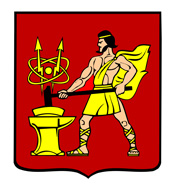 АДМИНИСТРАЦИЯ ГОРОДСКОГО ОКРУГА ЭЛЕКТРОСТАЛЬМОСКОВСКОЙ ОБЛАСТИПОСТАНОВЛЕНИЕ15.07.2021 № 555/7Об утверждении административного регламента предоставления муниципальной услуги «Выдача архивных справок, архивных выписок, архивных копий и информационных писем на основании архивных документов, созданных с 1 января 1994 года»В соответствии с Федеральными законами от 06.10.2003 № 131-ФЗ «Об общих принципах организации местного самоуправления в Российской Федерации», от 27.07.2010 № 210-ФЗ «Об организации предоставления государственных и муниципальных услуг», от 22.10.2004 № 125-ФЗ «Об архивном деле в Российской Федерации», постановлением Администрации городского округа Электросталь Московской области от 18.05.2018 № 418/5 «О разработке и утверждении административных регламентов исполнения муниципальных функций и административных регламентов предоставления муниципальных услуг в городском округе Электросталь Московской области», Администрация городского округа Электросталь Московской области ПОСТАНОВЛЯЕТ:Утвердить административный регламент предоставления муниципальной услуги «Выдача архивных справок, архивных выписок, архивных копий и информационных писем на основании архивных документов, созданных с 1 января 1994 года» (прилагается). Признать утратившим силу постановление Администрации городского округа Электросталь Московской области от 09.02.2018 № 91/2 «Об утверждении административного регламента предоставления муниципальной услуги «Выдача архивных справок, архивных выписок, архивных копий и информационных писем по вопросам, затрагивающим права и законные интересы заявителя».Опубликовать настоящее постановление в газете «Официальный вестник» и разместить на официальном сайте городского округа Электросталь Московской области в сети «Интернет»: www.electrostal.ru.Настоящее постановление вступает в силу после его официального опубликования. Контроль за выполнением настоящего постановления возложить на начальника управления по кадровой политике общим вопросам Администрации городского округа Электросталь Московской области Вишневу Э.В.Глава городского округа                                                                                          И.Ю. Волкова                                          УТВЕРЖДЕН                                                                                  постановлением Администрации                                                                                  городского округа Электросталь                                                                                  Московской области                                                                                  15.07.2021 № 555/7Административный регламентпредоставления муниципальной услуги «Выдача архивных справок, архивных выписок, архивных копий и информационных писем на основании архивных документов, созданных с 1 января 1994 года»ОглавлениеОглавление	3I. ОБЩИЕ ПОЛОЖЕНИЯ…………………………………………………………………...61. Предмет регулирования Административного регламента…………………………………62. Круг Заявителей………………………………………………………………………………73. Требования к порядку информирования о предоставлении Муниципальной услуги	9II. Стандарт предоставления Муниципальной услуги	124. Наименование Муниципальной услуги……………………………………………………125. Наименование органа, предоставляющего Муниципальную услугу…………………….126. Результат предоставления Муниципальной услуги………………………………………127. Срок и порядок регистрации Запроса о предоставлении Муниципальной услуги, в том числе в электронной форме …………………………………………………………………..138. Срок предоставления Муниципальной услуги ……………………………………………139. Нормативные правовые акты, регулирующие предоставление Муниципальной услуг	.1410. Исчерпывающий перечень документов, необходимых для предоставления Муниципальной услуги, подлежащих представлению Заявителем........................................1411. Исчерпывающий перечень документов, необходимых для предоставления Муниципальной услуги, которые находятся в распоряжении органов власти, органов местного самоуправления или организаций………………………………………………....1612. Исчерпывающий перечень оснований для отказа в приеме документов, необходимых для предоставления Муниципальной услуги………………………………………………….1713. Исчерпывающий перечень оснований для приостановления или отказа в предоставлении Муниципальной услуги ……………………………………………………1814. Порядок, размер и основания взимания государственной пошлины или иной платы, взимаемой за предоставление Муниципальной услуги………………………………...…..1815. Перечень услуг, которые являются необходимыми и обязательными для предоставления Муниципальной услуги, подлежащих представлению Заявителем, способы их получения, в том числе в электронной форме, порядок их предоставления, а также порядок, размер и основания взимания платы за предоставление таких услуг………………………………..1916. Способы предоставления Заявителем документов, необходимых для получения Муниципальной услуги……………………………………………………………………….1917. Способы получения Заявителем результатов предоставления Муниципальной услуги	2018. Максимальный срок ожидания в очереди………………………………………………..2019. Требования к помещениям, в которых предоставляется Муниципальная услуга, к залу ожидания, местам для заполнения запросов о предоставлении Муниципальной услуги, информационным стендам с образцами их заполнения и перечнем документов, необходимых для предоставления Муниципальной услуги, в том числе к обеспечению доступности указанных объектов для инвалидов, маломобильных групп населения……2020. Показатели доступности и качества Муниципальной услуги…………………………..2221.  Требования к организации предоставления Муниципальной услуги в электронной форме……2322. Требования к организации предоставления Муниципальной услуги в МФЦ …….…….25III. Состав, последовательность и сроки выполнения административных процедур, требования к порядку их выполнения	2623. Состав, последовательность и сроки выполнения административных процедур (действий) при предоставлении Муниципальной услуги…………………………………..26IV. Порядок и формы контроля за исполнением Административного регламента	2724. Порядок осуществления текущего контроля за соблюдением и исполнением ответственными должностными лицами Муниципального архива положений Административного регламента и иных нормативных правовых актов, устанавливающих требования к предоставлению Муниципальной услуги, а также принятием ими решений	2725. Порядок и периодичность осуществления плановых и внеплановых проверок полноты и качества предоставления Муниципальной услуги………………………………………..2826. Ответственность должностных лиц Муниципального архива, работников МФЦ за решения и действия (бездействие), принимаемые (осуществляемые) ими в ходе предоставления Муниципальной услуги……………………………………….....................2827. Положения, характеризующие требования к порядку и формам контроля за предоставлением Муниципальной услуги, в том числе со стороны граждан, их объединений и организаци……………………………………………………………………………………28V. Досудебный (внесудебный) порядок обжалования решений и действий (бездействия) Муниципального архива, должностных лиц Муниципального архива, МФЦ, работников МФЦ	2928. Информация для заинтересованных лиц об их праве на досудебное (внесудебное) обжалование действий (бездействия) и (или) решений, принятых (осуществленных) в ходе предоставления Муниципальной услуги…………………………………………………….2929. Органы государственной власти, организации и уполномоченные на рассмотрение жалобы лица, которым может быть направлена жалоба Заявителя в досудебном (внесудебном) порядке...………………………………………………………………………3430. Способы информирования Заявителей о порядке подачи и рассмотрения жалобы, в том числе с использованием РПГУ…...…………………………………………………………...3531. Перечень нормативных правовых актов, регулирующих порядок досудебного (внесудебного) обжалования решений и действий (бездействия) Муниципального архива, должностных лиц Муниципального архива, МФЦ, работников МФЦ…..………………..36Приложение 1	37Приложение 2	38Приложение 3	39Приложение 4	41Приложение 5	42Приложение 6	45Приложение 7	47Приложение 8	49Приложение 9	51Приложение 10	61Приложение 11	64I. Общие положения1. Предмет регулирования Административного регламента1.1. Настоящий Административный регламент регулирует отношения, возникающие в связи с предоставлением муниципальной услуги «Выдача архивных справок, архивных выписок, архивных копий и информационных писем на основании архивных документов, созданных с 1 января 1994 года» (далее – Муниципальная услуга) Архивным отделом управления по кадровой политике и общим вопросам Администрации городского округа Электросталь Московской области (далее – Муниципальный архив). 1.2. Настоящий Административный регламент устанавливает порядок предоставления Муниципальной услуги и стандарт предоставления Муниципальной услуги, состав, последовательность и сроки выполнения административных процедур по предоставлению Муниципальной услуги, требования к порядку их выполнения, в том числе особенности выполнения административных процедур в электронной форме, а также особенности выполнения административных процедур в многофункциональных центрах предоставления государственных и муниципальных услуг (далее – МФЦ) в Московской области, формы контроля за предоставлением Муниципальной услуги, досудебный (внесудебный) порядок обжалования решений и действий (бездействия) Муниципального архива, его должностных лиц, МФЦ, работников МФЦ.1.3. Термины и определения, используемые в настоящем Административном регламенте:1.3.1.Архивная выписка - документ, составленный на бланке Муниципального архива, дословно воспроизводящий часть текста архивного документа, относящегося к определенному факту, событию, лицу, с указанием архивного шифра и номеров листов единицы хранения.1.3.2. Архивный документ - материальный носитель с зафиксированной на нем информацией, который имеет реквизиты, позволяющие его идентифицировать, и подлежит хранению в силу значимости указанных носителя и информации для граждан, общества и государства.1.3.3. Архивная копия - дословно воспроизводящая текст или изображение архивного документа копия с указанием архивного шифра и номеров листов единицы хранения, заверенная в порядке, установленном законодательством Российской Федерации.1.3.4. Архивная справка - документ, составленный на бланке Муниципального архива, имеющий юридическую силу и содержащий документную информацию о предмете Запроса, с указанием архивных шифров и номеров листов единиц хранения тех архивных документов, на основании которых он составлен.1.3.5. ЕИС ОУ - Единая информационная система оказания государственных и муниципальных услуг Московской области, используемая Муниципальным архивом для предоставления Муниципальной услуги.1.3.6. ЕПГУ – Федеральная государственная информационная система «Единый портал государственных и муниципальных услуг (функций)», расположенная в информационно-телекоммуникационной сети «Интернет» по адресу: www.gosuslugi.ru. 1.3.7. ЕСИА – федеральная государственная информационная система «Единая система идентификации и аутентификации в инфраструктуре, обеспечивающей информационно-технологическое взаимодействие информационных систем, используемых для предоставления государственных и муниципальных услуг в электронной форме».1.3.8. Запрос о предоставлении Муниципальной услуги – заявление о предоставлении Муниципальной услуги по формам, приведенным в настоящем Административном регламенте (далее – Запрос).1.3.9. Информационное письмо - письмо, составленное на бланке Муниципального архива по запросу Заявителя, содержащее информацию о хранящихся в архиве архивных документах по определенной проблеме, теме.1.3.10. Личный кабинет - сервис РПГУ, позволяющий Заявителю получать информацию о ходе обработки Запросов, поданных посредством РПГУ.1.3.11. Модуль МФЦ ЕИС ОУ - Модуль МФЦ Единой информационной системы оказания государственных и муниципальных услуг Московской области.1.3.12. Муниципальный архив - структурное подразделение органа местного самоуправления муниципального образования Московской области или муниципальное учреждение, создаваемое муниципальным образованием Московской области, которые осуществляют хранение, комплектование, учет и использование документов Архивного фонда Российской Федерации, а также других архивных документов.1.3.13. Общедоступная информация – общеизвестные сведения и иная информация, доступ к которой не ограничен.1.3.14. РПГУ - Государственная информационная система Московской области «Портал государственных и муниципальных услуг (функций) Московской области», расположенная в информационно-телекоммуникационной сети «Интернет» по адресу: www.uslugi.mosreg.ru.1.3.15. Учредитель МФЦ – орган местного самоуправления муниципального образования Московской области, являющийся учредителем МФЦ.2. Круг Заявителей2.1.Лицами, имеющими право на получение Муниципальной услуги, являются физическое или юридическое лицо, индивидуальный предприниматель либо их уполномоченные представители, обратившиеся в Муниципальный архив с запросом о предоставлении Муниципальной услуги (далее – Заявители). 2.2. Категории Заявителей:2.2.1. Физические лица, обратившиеся за получением документов, содержащих сведения в отношении объектов недвижимого имущества: в лице правообладателя; залогодержателя в отношении объектов недвижимого имущества, которые находятся у него в залоге или права на которые предоставлены ему в залог; имеющих право на наследование недвижимого имущества правообладателя по завещанию или по закону – в отношении документов, с даты создания которых не прошло 75(семьдесят пять) лет, если документы содержат сведения, указанные в пункте 2.3 настоящего Административного регламента. Любое физическое лицо – в отношении архивных документов, с даты создания которых прошло более 75 (семидесяти пяти) лет, или в случае, если документы не содержат сведений, указанных в пункте 2.3 настоящего Административного регламента.2.2.2. Физические лица, обратившиеся за получением документов, содержащих сведения в отношении содержания завещания: в лице завещателя или любого из указанных в завещании наследников или отказополучателей; наследников по закону - при предъявлении справки от нотариуса об открытии наследственного дела, а также исполнителю завещания после смерти завещателя – в отношении документов, с даты создания которых не прошло 75 (семьдесят пять) лет. Любое физическое лицо – в отношении архивных документов, с даты создания которых прошло более 75 (Семидесяти пяти) лет.2.2.3. Физические лица, обратившиеся за получением документов, содержащих сведения об усыновлении (удочерении), предъявившие нотариально заверенное согласие усыновителей, или непосредственно сам усыновитель. 2.2.4. Физические лица, обратившиеся за получением документов, содержащих сведения об актах гражданского состояния (рождении, бракосочетании, смерти) или сведения из книг регистрации захоронений (захоронений урн с прахом), являющиеся родственниками человека, о котором запрашиваются сведения - в отношении документов, с даты создания которых не прошло 75 (семьдесят пять) лет. Любое физическое лицо – в отношении архивных документов, с даты создания которых прошло более 75 (семидесяти пяти) лет.2.2.5. Физические лица, обратившиеся за получением документов, содержащих сведения о своем стаже работы и размере заработной платы. Любое физическое лицо, обратившееся за получением документов, содержащих сведения о стаже работы и размере заработной платы – в отношении архивных документов, с даты создания которых прошло более 75 (Семидесяти пяти) лет.2.2.6. Физические лица, обратившиеся за получением документов, содержащих иные сведения.2.2.7. Юридические лица, обратившиеся за получением документов, содержащих сведения об объектах недвижимого имущества – в отношении документов, с даты создания которых не прошло 75(семьдесят пять) лет, если документы содержат сведения, указанные в пункте 2.3 настоящего Административного регламента, предъявившие доверенность от физического лица, о котором идет речь. Любое юридическое лицо, обратившееся за получением документов, содержащих сведения об объектах недвижимого имущества – в отношении архивных документов, с даты создания которых прошло более 75 (семидесяти пяти) лет, или в случае, если документы не содержат сведений, указанных в пункте 2.3 настоящего Административного регламента.2.2.8. Юридические лица, обратившиеся за получением документов, содержащих сведения об усыновлении (удочерении), предъявившие нотариально заверенное согласие усыновителей.2.2.9. Юридические лица, обратившиеся за получением документов, содержащих иные сведения.2.2.10. Индивидуальные предприниматели, обратившиеся за получением документов, содержащих сведения в отношении объектов недвижимого имущества в лице правообладателя; залогодержателя в отношении объектов недвижимого имущества, которые находятся у него в залоге, или права на которые предоставлены ему в залог; имеющих право на наследование недвижимого имущества правообладателя по завещанию или по закону – в отношении документов, с даты создания которых не прошло 75 (семьдесят пять) лет, если документы содержат сведения, указанные в пункте 2.3 настоящего Административного регламента. Любой индивидуальный предприниматель – в отношении архивных документов, с даты создания которых прошло более 75(семидесяти пяти) лет или в случае, если документы не содержат сведений, указанных в пункте 2.3 настоящего Административного регламента.2.2.11. Индивидуальные предприниматели, обратившиеся за получением документов, содержащих иные сведения (за исключением сведений об усыновлении (удочерении).2.3. Ограничение на доступ к архивным документам, содержащим сведения о личной и семейной тайне гражданина, его частной жизни, а также сведения, создающие угрозу для его безопасности, устанавливается на срок 75 (семьдесят пять) лет со дня создания указанных документов. С письменного разрешения гражданина, а после его смерти с письменного разрешения наследников данного гражданина ограничение на доступ к архивным документам, содержащим сведения о личной и семейной тайне гражданина, его частной жизни, а также сведения, создающие угрозу для его безопасности, может быть отменено ранее, чем через 75 (семьдесят пять) лет со дня создания указанных документов.3. Требования к порядку информирования о предоставлении Муниципальной услуги3.1. Прием Заявителей по вопросу предоставления Муниципальной услуги осуществляется в соответствии с распоряжением Администрации городского округа Электросталь Московской области (далее – Администрация).3.2. На официальном сайте Администрации в разделе Муниципального архива http://www.electrostal.ru/administratsiya/struktura-administratsii/arhivnyi-otdel/ в информационно-телекоммуникационной сети «Интернет» (далее – сеть Интернет), на ЕПГУ, РПГУ, в федеральной государственной информационной системе «Федеральный реестр государственных и муниципальных услуг (функций)», государственной информационной системе Московской области «Реестр государственных и муниципальных услуг (функций) Московской области» обязательному размещению подлежит следующая справочная информация:3.2.1. Место нахождения, режим и график работы Муниципального архива, МФЦ.3.2.2. Справочные телефоны Муниципального архива, организаций, участвующих в предоставлении Муниципальной услуги, в том числе номер телефона-автоинформатора (при наличии).3.2.3. Адрес официального сайта Муниципального архива, а также адрес электронной почты и (или) формы обратной связи Муниципального архива в сети Интернет.3.3. Обязательному размещению на официальном сайте Муниципального архива, на ЕПГУ, РПГУ, в федеральной государственной информационной системе «Федеральный реестр государственных и муниципальных услуг (функций)»,государственной информационной системе Московской области «Реестр государственных и муниципальных услуг (функций) Московской области» подлежит перечень нормативных правовых актов, регулирующих предоставление Муниципальной услуги (с указанием их реквизитов и источников официального опубликования).3.4. Муниципальный архив обеспечивает размещение и актуализацию справочной информации на официальном сайте, в соответствующем разделе ЕПГУ, РПГУ, в федеральной государственной информационной системе «Федеральный реестр государственных и муниципальных услуг (функций)», государственной информационной системе Московской области «Реестр государственных и муниципальных услуг (функций) Московской области».3.5. Информирование Заявителей по вопросам предоставления Муниципальной услуги и услуг, которые являются необходимыми и обязательными для предоставления Муниципальной услуги, сведений о ходе предоставления указанных услуг осуществляется:3.5.1. Путем размещения информации на официальном сайте Муниципального архива, а также на ЕПГУ, РПГУ.3.5.2. Должностным лицом Муниципального архива при непосредственном обращении Заявителя в Муниципальный архив.3.5.3. Путем публикации информационных материалов по порядку предоставления Муниципальной услуги в средствах массовой информации.3.5.4. Путем размещения информационных материалов по порядку предоставления Муниципальной услуги в помещениях Муниципального архива, предназначенных для приема Заявителей, а также иных организаций всех форм собственности по согласованию с указанными организациями, в том числе в МФЦ, а также на ЕПГУ, РПГУ сайте Муниципального архива.3.5.5. Посредством телефонной и факсимильной связи.3.5.6. Посредством ответов на письменные и устные обращения Заявителей.3.6. На ЕПГУ, РПГУ и официальном сайте Муниципального архива в целях информирования Заявителей по вопросам предоставления Муниципальной услуги размещается следующая информация:3.6.1. Исчерпывающий перечень документов, необходимых для предоставления Муниципальной услуги, требования к оформлению указанных документов, а также перечень документов, которые Заявитель вправе представить по собственной инициативе.3.6.2. Перечень лиц, имеющих право на получение Муниципальной услуги.3.6.3. Срок предоставления Муниципальной услуги.3.6.4. Результаты предоставления Муниципальной услуги, порядок представления документа, являющегося результатом предоставления Муниципальной услуги.3.6.5. Исчерпывающий перечень оснований для отказа в приеме документов, необходимых для предоставления Муниципальной услуги, а также основания для приостановления или отказа в предоставлении Муниципальной услуги.3.6.6. Информация о праве на досудебное (внесудебное) обжалование действий (бездействия) и решений, принятых (осуществляемых) в ходе предоставления Муниципальной услуги.3.6.7. Формы запросов (заявлений, уведомлений, сообщений), используемые при предоставлении Муниципальной услуги.3.6.8. Размер государственной пошлины или иной платы, взимаемой за предоставление Муниципальной услуги.3.7. На официальном сайте Муниципального архива дополнительно размещаются:3.7.1. Полное наименование и почтовый адрес Муниципального архива.3.7.2. Номера телефонов-автоинформаторов (при наличии), справочные номера телефонов Муниципального архива.3.7.3. Режим работы Муниципального архива, график работы должностных лиц Муниципального архива.3.7.4. Выдержки из нормативных правовых актов, содержащих нормы, регулирующие деятельность Муниципального архива по предоставлению Муниципальной услуги.3.7.5. Порядок и способы предварительной записи по вопросам предоставления Муниципальной услуги, на получение Муниципальной услуги.  3.7.6. Текст настоящего Административного регламента с приложениями.3.7.7. Краткое описание порядка предоставления Муниципальной услуги.3.7.8. Информация о возможности участия Заявителей в оценке качества предоставления Муниципальной услуги, в том числе в оценке эффективности деятельности руководителя Муниципального архива, а также справочно-информационные материалы, содержащие сведения о порядке и способах проведения оценки. 3.8. При информировании о порядке предоставления Муниципальной услуги по телефону должностное лицо Муниципального архива, приняв вызов по телефону, представляется: называет фамилию, имя, отчество (при наличии), должность, наименование Муниципального архива.Должностное лицо Муниципального архива обязан сообщить Заявителю график приема, точные почтовый и фактический адреса Муниципального архива, способ проезда к нему, способы предварительной записи для приема по вопросу предоставления Муниципальной услуги, требования к письменному обращению.Информирование по телефону о порядке предоставления Муниципальной услуги осуществляется в соответствии с режимом работы и графиком приема Муниципального архива.Во время разговора должностные лица Муниципального архива обязаны произносить слова четко и не прерывать разговор по причине поступления другого звонка.При невозможности ответить на поставленные Заявителем вопросы телефонный звонок переадресовывается (переводится) на другое должностное лицо Муниципального архива либо обратившемуся сообщается номер телефона, по которому можно получить необходимую информацию.3.9. При ответах на устные обращения, в том числена телефонные звонки, по вопросам о порядке предоставления Муниципальной услуги должностным лицом Муниципального архива обратившемуся сообщается следующая информация:3.9.1. О перечне лиц, имеющих право на получение Муниципальной услуги.3.9.2. О нормативных правовых актах, регулирующих вопросы предоставления Муниципальной услуги (наименование, дата и номер принятия нормативного правового акта).3.9.3. О перечне документов, необходимых для получения Муниципальной услуги.3.9.4. О сроках предоставления Муниципальной услуги.3.9.5. Об основаниях для отказа в приеме документов, необходимых для предоставления Муниципальной услуги.3.9.6. Об основаниях для приостановления предоставления Муниципальной услуги, отказа в предоставлении Муниципальной услуги.3.9.7. О месте размещения на ЕПГУ, РПГУ, официальном сайте Муниципального архива информации по вопросам предоставления Муниципальной услуги.3.10. Информирование о порядке предоставления Муниципальной услуги осуществляется также по единому номеру телефона Электронной приёмной Московской области 8 (800) 550-50-30.3.11. Муниципальный архив разрабатывает информационные материалы по порядку предоставления Муниципальной услуги – памятки, инструкции, брошюры, макеты и размещает их на ЕПГУ, РПГУ, официальном сайте Муниципального архива, а также передает в МФЦ.3.12. Муниципальный архив обеспечивает своевременную актуализацию информационных материалов, указанных в пункте 3.12 настоящего Административного регламента, на ЕПГУ, РПГУ, официальном сайте Муниципального архива и контролирует их наличие в МФЦ.3.13. Состав информации о порядке предоставления Муниципальной услуги, размещаемой в МФЦ, соответствует региональному стандарту организации деятельности многофункциональных центров предоставления государственных и муниципальных услуг в Московской области, утвержденному распоряжением Министерства государственного управления, информационных технологий и связи Московской области от 21.07.2016 № 10-57/РВ «О региональном стандарте организации деятельности многофункциональных центров предоставления государственных и муниципальных услуг в Московской области».3.14. Доступ к информации о сроках и порядке предоставления Муниципальной услуги осуществляется без выполнения Заявителем каких-либо требований, в том числе без использования программного обеспечения, установка которого на технические средства Заявителя требует заключения лицензионного или иного соглашения с правообладателем программного обеспечения, предусматривающего взимание платы, регистрацию или авторизацию Заявителя, или предоставление им персональных данных.3.15. Консультирование по вопросам предоставления Муниципальной услуги, услуг, которые являются необходимыми и обязательными для предоставления Муниципальной услуги, информирование о ходе предоставления указанных услуг осуществляется должностными лицами Муниципального архива, работниками МФЦ бесплатно.II. Стандарт предоставления Муниципальной услуги4.Наименование Муниципальной услуги4.1. Муниципальная услуга «Выдача архивных справок, архивных выписок, архивных копий и информационных писем на основании архивных документов, созданных с 1 января 1994 года».5. Наименование органа, предоставляющего Муниципальную услугу5.1. Органом, ответственным за предоставление Муниципальной услуги, является Администрация городского округа Электросталь Московской области.5.2. Непосредственное предоставление Муниципальной услуги осуществляет Муниципальный архив.5.3. В целях предоставления Муниципальной услуги Муниципальный архив взаимодействует с Управлением Федеральной службы государственной регистрации, кадастра и картографии по Московской области.6. Результат предоставления Муниципальной услуги6.1. Результатом предоставления Муниципальной услуги является:6.1.1.Решение о предоставлении Муниципальной услуги (Приложение 1 к настоящему Административному регламенту) с приложением архивной справки, архивной копии, архивной выписки или информационного письма, оформленных в соответствии с требованиями, утвержденными приказом Федерального архивного агентства от 02.03.2020 №24 «Об утверждении Правил организации хранения, комплектования, учета и использования документов Архивного фонда Российской Федерации и других архивных документов в государственных и муниципальных архивах, музеях и библиотеках, научных организациях». Форма архивной справки приведена в Приложении 2 к настоящему Административному регламенту. 6.1.2. Решение об отказе в предоставлении Муниципальной услуги, в случае наличия оснований для отказа в предоставлении Муниципальной услуги, указанных в подразделе 13 настоящего Административного регламента, оформляется по форме, приведённой 
в Приложении 3 к настоящему Административному регламенту.6.2. Результат предоставления Муниципальной услуги независимо от принятого решения оформляется в виде электронного документа, подписанного усиленной квалифицированной электронной подписью (далее – ЭП) начальника Муниципального архива, который направляется Заявителю в Личный кабинет на РПГУ в день подписания результата (направляется в Модуль МФЦ ЕИС ОУ).Результат предоставления Муниципальной услуги, содержащий сведения об усыновлении (удочерении), оформляется на бумажном носителе, подписывается собственноручно начальником Муниципального архива и выдается Заявителю. 6.3. Сведения о предоставлении Муниципальной услуги с приложением электронного образа результата предоставления Муниципальной услуги в течение 1 (одного) рабочего дня после подготовки результата подлежат обязательному размещению в Модуле МФЦ ЕИС ОУ.6.4. Уведомление о принятом решении, независимо от результата предоставления Муниципальной услуги, направляется в Личный кабинет Заявителя на РПГУ.7. Срок и порядок регистрации запроса о предоставлении Муниципальной услуги, в том числе в электронной форме7.1. Запрос, поданный в электронной форме посредством РПГУ до 16:00 рабочего дня, регистрируется в Муниципальном архиве в день его подачи. Запрос, поданный посредством РПГУ после 16:00 рабочего дня либо в нерабочий день, регистрируется в Муниципальном архиве на следующий рабочий день.8. Срок предоставления Муниципальной услуги8.1. Срок предоставления Муниципальной услуги составляет не более 10 (десяти) рабочих дней с даты регистрации запроса.8.2. В случае необходимости проведения поиска информации за период более 10 (десяти) лет при отсутствии точных поисковых данных в запросе срок предоставления Муниципальной услуги может быть продлен не более, чем на 10 (десять) рабочих дней с письменного разрешения начальника Муниципального архива с обязательным направлением уведомления о продлении срока предоставления Муниципальной услуги Заявителю.8.3. Уведомление о продлении срока предоставления Муниципальной услуги направляется Заявителю в день принятия решения о продлении срока предоставления Муниципальной услуги по форме, приведенной в Приложении 4 к настоящему Административному регламенту.  8.4. В случае оснований для отказа в предоставлении Муниципальной услуги, соответствующий результат направляется Заявителю в срок 2 (два) рабочих дня со дня регистрации запроса в Муниципальном архиве.8.5. Максимальный срок предоставления Муниципальной услуги, с учётом возможного продления срока предоставления Муниципальной услуги, не может превышать 20 (двадцати) рабочих дней с даты регистрации запроса о предоставлении Муниципальной услуги в Муниципальном архиве.8.6. В общий срок предоставления Муниципальной услуги входит срок направления межведомственных информационных запросов и получения на них ответов, срок направления документов, являющихся результатом предоставления Муниципальной услуги.9. Нормативные правовые акты, регулирующие предоставление Муниципальной услуги9.1. Актуальный перечень нормативных правовых актов, регулирующих предоставление Муниципальной услуги (с указанием их реквизитов и источников официального опубликования), размещен на официальном сайте Администрации в разделе Муниципального архива, а также в соответствующем разделе ЕПГУ, РПГУ, федеральной государственной информационной системе «Федеральный реестр государственных и муниципальных услуг (функций)», государственной информационной системе Московской области «Реестр государственных и муниципальных услуг (функций) Московской области».9.2. Перечень нормативных правовых актов, регулирующих предоставление Муниципальной услуги, указан в Приложении 5 к настоящему Административному регламенту.10. Исчерпывающий перечень документов, необходимых для предоставления Муниципальной услуги, подлежащих представлению Заявителем10.1. Перечень документов, необходимых для предоставления Муниципальной услуги, подлежащих представлению Заявителем, независимо от категории и основания для обращения за предоставлением Муниципальной услуги:10.1.1. Запрос по формам, приведенным в Приложении 6, Приложении 7, Приложении 8 к настоящему Административному регламенту (в зависимости от основания для обращения).10.1.2. Документ, удостоверяющий личность Заявителя.10.1.3. Документ, удостоверяющий личность представителя Заявителя, в случае обращения за предоставлением Муниципальной услуги представителя Заявителя.10.1.4. Документ, подтверждающий полномочия представителя Заявителя, в случае обращения за предоставлением Муниципальной услуги представителя Заявителя.10.2. Перечень документов, обязательных для предоставления Заявителем в зависимости от основания для обращения за предоставлением Муниципальной услуги:10.2.1. В случае обращения за получением документов, содержащих сведения об усыновлении (удочерении)– нотариально заверенное согласие усыновителей.10.2.2. В случае обращения наследников первой очереди по закону за получением документов, содержащих сведения в отношении содержания завещания:а) документ, подтверждающий факт смерти завещателя;б) документ, подтверждающий принадлежность Заявителя к наследникам первой очереди по закону.10.2.3. В случае обращения за получением документов, содержащих сведения в отношении содержания завещания - справка от нотариуса об открытии наследственного дела.10.2.4. В случае обращения за получением документов, содержащих сведения из книг регистрации захоронений (захоронений урн с прахом) - документы, подтверждающие родство Заявителя с человеком, о котором запрашиваются сведения (если не прошло 75 (семьдесят пять) лет с момента создания документа).10.2.5. В случае обращения за получением документов, содержащих сведения об актах гражданского состояния (рождении, бракосочетании, смерти) (если не прошло 75 (семьдесят пять) лет с момента создания документа):а) документ, подтверждающий факт смерти человека, о котором запрашиваются сведения;б) документы, подтверждающие родство Заявителя с человеком, о котором запрашиваются сведения.10.2.6. В случае обращения за получением документов, содержащих сведения о недвижимом имуществе физических лиц, если права на недвижимое имущество не зарегистрированы в Едином государственном реестре недвижимости (далее – ЕГРН) и не прошло 75 (семьдесят пять) лет с момента создания документа – документы, подтверждающие право владения недвижимым имуществом (договор купли-продажи, решение суда, мировое соглашение и др.).10.3. Описание требований к документам и формам представления в зависимости от способа обращения приведены в Приложении 9 к настоящему Административному регламенту.10.4. В случае, если для предоставления Муниципальной услуги необходима обработка персональных данных лица, не являющегося Заявителем, и если в соответствии с законодательством Российской Федерации обработка таких персональных данных может осуществляться с согласия указанного лица, при обращении за получением Муниципальной услуги Заявитель дополнительно представляет документы, подтверждающие получение согласия указанного лица или его законного представителя на обработку персональных данных указанного лица. Документы, подтверждающие получение согласия, могут быть представлены в том числе в форме электронного документа.10.5. Муниципальному архиву, МФЦ запрещено требовать у Заявителя:10.5.1. Представления документов и информации или осуществления действий, представление или осуществление которых не предусмотрено нормативными правовыми актами Российской Федерации, нормативными правовыми актами Московской области, настоящим Административным регламентом для предоставления Муниципальной услуги.10.5.2. Представления документов и информации, в том числе подтверждающих внесение Заявителем платы за предоставление Муниципальной услуги, которые находятся в распоряжении Муниципального архива, органов, предоставляющих государственные услуги, органов, предоставляющих муниципальные услуги, иных государственных органов, органов местного самоуправления либо подведомственных государственным органам или органам местного самоуправления организаций, участвующих в предоставлении Муниципальной услуги, в соответствии с нормативными правовыми актами  Российской Федерации, нормативными правовыми актами Московской области, настоящим Административным регламентом за исключением документов, включенных в определенный частью 6 статьи 7 Федерального закона от 27.07.2010 № 210-ФЗ «Об организации предоставления государственных и муниципальных услуг» перечень документов. (Заявитель вправе представить указанные документы и информацию в Муниципальный архив по собственной инициативе).10.5.3. Осуществления действий, в том числе согласований, необходимых для получения Муниципальной услуги и связанных с обращением в иные государственные органы, органы местного самоуправления, организации, за исключением получения услуг и получения документов и информации, предоставляемых в результате предоставления таких услуг, указанных в подразделе 15 настоящего Административного регламента.10.5.4. Представления документов и информации, отсутствие и (или) недостоверность которых не указывались при первоначальном отказе в приеме документов, необходимых для предоставления Муниципальной услуги, либо в предоставлении Муниципальной услуги, за исключением следующих случаев:а) изменение требований нормативных правовых актов, касающихся предоставления Муниципальной услуги, после первоначальной подачи запроса;б) наличие ошибок в запросе и документах, поданных Заявителем после первоначального отказа в приеме документов, необходимых для предоставления Муниципальной услуги, либо в предоставлении Муниципальной услуги и не включенных в представленный ранее комплект документов, необходимых для предоставления Муниципальной услуги;в) истечение срока действия документов или изменение информации после первоначального отказа в приеме документов, необходимых для предоставления Муниципальной услуги, либо в предоставлении Муниципальной услуги;г) выявление документально подтвержденного факта (признаков) ошибочного или противоправного действия (бездействия) должностного лица Муниципального архива при первоначальном отказе в приеме документов, необходимых для предоставления Муниципальной услуги, либо в предоставлении Муниципальной услуги, о чем в письменном виде за подписью руководителя Муниципального архива при первоначальном отказе в приеме документов, необходимых для предоставления Муниципальной услуги, уведомляется Заявитель, а также приносятся извинения за доставленные неудобства.10.6. Документы, составленные на иностранном языке, подлежат переводу на русский язык. Верность перевода, подлинность подписи переводчика свидетельствуются в порядке, установленном законодательством Российской Федерации о нотариате.11. Исчерпывающий перечень документов, необходимых для предоставления Муниципальной услуги, которые находятся в распоряжении органов власти, органов местного самоуправления или организаций11.1. Муниципальный архив в порядке межведомственного информационного взаимодействия в целях представления и получения документов и информации для предоставления Муниципальной услуги, которые находятся в распоряжении органов власти, органов местного самоуправления или организаций, запрашивает в случае обращения за получением документов, содержащих сведения в отношении объектов недвижимого имущества в Управлении Федеральной службы государственной регистрации, кадастра и картографии по Московской области выписку из Единого государственного реестра недвижимости, подтверждающую правообладание Заявителем недвижимым имуществом.11.2. Непредставление (несвоевременное представление) органами государственной власти, органами местного самоуправления или организациями по межведомственному информационному запросу документов и информации не может являться основанием для отказа в предоставлении Заявителю Муниципальной услуги.11.3. Должностное лицо и (или) работник указанных в пункте 11.2 настоящего Административного регламента органов и организаций, не представившие (несвоевременно представившие) запрошенные и находящиеся в их распоряжении документ или информацию, подлежат административной, дисциплинарной или иной ответственности в соответствии с законодательством Российской Федерации.11.4. Документы, указанные в пункте 11.1 настоящего Административного регламента, могут быть представлены Заявителем самостоятельно по собственной инициативе. Непредставление Заявителем указанных документов не является основанием для отказа Заявителю в предоставлении Муниципальной услуги.12. Исчерпывающий перечень оснований для отказа в приеме документов, необходимых для предоставления Муниципальной услуги12.1. Основаниями для отказа в приеме документов, необходимых для предоставления Муниципальной услуги являются:12.1.1. Обращение за предоставлением иной муниципальной услуги.12.1.2. Заявителем представлен неполный комплект документов, необходимых для предоставления Муниципальной услуги.12.1.3. Документы, необходимые для предоставления Муниципальной услуги, утратили силу.12.1.4. Документы содержат подчистки и исправления текста, не заверенные в порядке, установленном законодательством Российской Федерации.12.1.5. Документы содержат повреждения, наличие которых не позволяет в полном объеме использовать информацию и сведения, содержащиеся в документах для предоставления Муниципальной услуги.12.1.6. Некорректное заполнение обязательных полей в запросе.12.1.7. Некорректное заполнение обязательных полей в форме интерактивного запроса на РПГУ (отсутствие заполнения, недостоверное, неполное либо неправильное, не соответствующее требованиям, установленным настоящим Административным регламентом).12.1.8. Представление электронных образов документов посредством РПГУ, которые не позволяют в полном объеме прочитать текст документа и (или) распознать реквизиты документа.12.1.9. Подача запроса и иных документов в электронной форме, подписанных с использованием ЭП, не принадлежащей Заявителю или представителю Заявителя.12.1.10. Поступление запроса, аналогичного ранее зарегистрированному запросу, срок предоставления Муниципальной услуги по которому не истек на момент поступления такого запроса.12.2. При обращении через РПГУ решение об отказе в приеме документов, необходимых для предоставления Муниципальной услуги, по форме, приведенной в Приложении 10 к настоящему Административному регламенту, в виде электронного документа, подписанного усиленной квалифицированной ЭП начальника Муниципального архива, направляется в Личный кабинет Заявителя на РПГУ не позднее первого рабочего дня, следующего за днем подачи запроса.12.3. Отказ в приеме документов, необходимых для предоставления Муниципальной услуги, не препятствует повторному обращению Заявителя в Муниципальный архив за предоставлением Муниципальной услуги. 13. Исчерпывающий перечень оснований для приостановления или отказа в предоставлении Муниципальной услуги13.1. Основания для приостановления предоставления Муниципальной услуги отсутствуют.13.2. Основаниями для отказа в предоставлении Муниципальной услуги являются:13.2.1. Наличие противоречивых сведений в запросе и приложенных к нему документах.13.2.2. Несоответствие категории Заявителя кругу лиц, указанных в подразделе 2 настоящего Административного регламента.13.2.3. Несоответствие документов, указанных в подразделе 10 настоящего Административного регламента, по форме или содержанию требованиям законодательства Российской Федерации.13.2.4. Запрос подан лицом, не имеющим полномочий представлять интересы Заявителя.13.2.5. Отзыв запроса на предоставление услуги по инициативе Заявителя.13.3. Заявитель вправе отказаться от получения Муниципальной услуги на основании заявления, написанного в свободной форме, направив по адресу электронной почты или обратившись в Муниципальный архив, РПГУ. На основании поступившего заявления об отказе в предоставлении Муниципальной услуги начальником Муниципального архива принимается решение об отказе в предоставлении Муниципальной услуги. Факт отказа Заявителя от предоставления Муниципальной услуги с приложением заявления и решением об отказе в предоставлении Муниципальной услуги фиксируется в Модуле МФЦ ЕИС ОУ.13.4. Заявитель вправе повторно обратиться в Муниципальный архив с запросом после устранения оснований, указанных в пункте 13.2 настоящего Административного регламента.14. Порядок, размер и основания взимания государственной пошлины или иной платы, взимаемой за предоставление Муниципальной услуги14.1. Запросы, связанные с социальной защитой граждан, предусматривающей их пенсионное обеспечение, а также получение льгот и компенсаций в соответствии с законодательством Российской Федерации, исполняются Муниципальным архивом безвозмездно.14.2. Запросы о предоставлении информации по определенной проблеме, теме, событию, факту, биографические запросы, по которым устанавливаются сведения, необходимые для изучения жизни и деятельности конкретных лиц, предоставляются Муниципальным архивом безвозмездно.14.3. Запросы о предоставлении информации, необходимой для установления родства, родственных связей двух или более лиц, истории семьи, рода исполняются Муниципальным архивом безвозмездно.15. Перечень услуг, которые являются необходимыми и обязательными для предоставления Муниципальной услуги, подлежащих представлению Заявителем, способы их получения, в том числе в электронной форме, порядок их предоставления, а также порядок, размер и основания взимания платы за предоставление таких услуг15.1. Услуги, которые являются необходимыми и обязательными для предоставления Муниципальной услуги, отсутствуют.16. Способы предоставления Заявителем документов, необходимых для получения Муниципальной услуги16.1. Муниципальный архив обеспечивает предоставление Муниципальной услуги посредством РПГУ.16.2. Обращение Заявителя посредством РПГУ.16.2.1. Для получения Муниципальной услуги Заявитель авторизуется на РПГУ посредством подтвержденной учетной записи ЕСИА, затем заполняет запрос в электронном виде с использованием специальной интерактивной формы. При авторизации посредством подтвержденной учетной записи в ЕСИА запрос считается подписанным простой ЭП Заявителя, представителя Заявителя, уполномоченного на подписание Запроса.16.2.2. Заполненный Запрос отправляется Заявителем вместе с прикрепленными электронными образами документов, необходимых для предоставления Муниципальной услуги, в Муниципальный архив. 16.2.3. Отправленные документы поступают в Модуль МФЦ ЕИС ОУ. Передача оригиналов и сверка с электронными образами документов не требуется, за исключением случая, указанного в пункте 6.2 настоящего Административного регламента.16.2.4. Заявитель уведомляется о получении Муниципальным архивом запроса и документов в день подачи запроса посредством изменения статуса запроса в Личном кабинете Заявителя на РПГУ.16.2.5. Решение о предоставлении Муниципальной услуги принимается Муниципальным архивом на основании электронных образов документов, представленных Заявителем, а также сведений, находящихся в распоряжении иных органов государственной власти, органов местного самоуправления и полученных Муниципальным архивом посредством межведомственного информационного взаимодействия.16.3. При поступлении в Муниципальный архив от Заявителя запроса иными способами (посредством почтовой связи, по адресу электронной почты, на личном приеме) предоставление Муниципальной услуги осуществляется в порядке и сроки, предусмотренные настоящим Административным регламентом. Документы, необходимые для предоставления Муниципальной услуги, прилагаемые к запросу, оформляются в соответствии с требованиями гражданского законодательства Российской Федерации.17. Способы получения Заявителем результатов предоставления Муниципальной услуги17.1. Заявитель уведомляется о ходе рассмотрения и готовности результата предоставления Муниципальной услуги через Личный кабинет на РПГУ.17.2. Заявитель может самостоятельно получить информацию о готовности результата предоставления Муниципальной услуги посредством:а) сервиса РПГУ «Узнать статус Запроса»;б) по бесплатному единому номеру телефона Электронной приемной Московской области 8(800)550-50-30.17.3. Способы получения результата Муниципальной услуги.17.3.1. В форме электронного документа в Личный кабинет на РПГУ.Результат предоставления Муниципальной услуги независимо от принятого решения направляется Заявителю в Личный кабинет на РПГУ в форме электронного документа, подписанного усиленной квалифицированной ЭП начальника Муниципального архива, за исключением случая, указанного в пункте 6.2 настоящего Административного регламента.Дополнительно Заявителю обеспечена возможность получения результата предоставления Муниципальной услуги, за исключением случая, указанного в пункте 6.2 Административного регламента, в любом МФЦ в пределах территории Московской области в виде распечатанного на бумажном носителе экземпляра электронного документа. В этом случае работником МФЦ распечатывается из Модуля МФЦ ЕИС ОУ на бумажном носителе экземпляр электронного документа, подписанный усиленной квалифицированной ЭП начальника Муниципального архива, который заверяется подписью уполномоченного работника МФЦ и печатью МФЦ.17.3.2. В Муниципальном архиве на бумажном носителе.Результат предоставления Муниципальной услуги по запросам о предоставлении сведений об усыновлении (удочерении) в соответствии с пунктом 6.2 настоящего Административного регламента выдается Заявителю только на бумажном носителе в Муниципальном архиве. При этом проводится сверка документов, указанных в подразделе 10 настоящего Административного регламента.18. Максимальный срок ожидания в очереди18.1. Максимальный срок ожидания в очереди при личной подаче запроса и при получении результата предоставления Муниципальной услуги не должен превышать 11,5 минут.19. Требования к помещениям, в которых предоставляется Муниципальная услуга, к залу ожидания, местам для заполнения запросов о предоставлении Муниципальной услуги, информационным стендам с образцами их заполнения и перечнем документов, необходимых для предоставления Муниципальной услуги, в том числе к обеспечению доступности указанных объектов для инвалидов, маломобильных групп населения19.1. Муниципальный архив, МФЦ при предоставлении Муниципальной услуги создает условия инвалидам и другим маломобильным группам населения для беспрепятственного доступа к помещениям, в которых предоставляется Муниципальная услуга, и беспрепятственного их передвижения в указанных помещениях в соответствии с Законом Московской области от 22.10.2009 № 121/2009-ОЗ «Об обеспечении беспрепятственного доступа инвалидов и других маломобильных групп населения к объектам социальной, транспортной и инженерной инфраструктур в Московской области».19.2. Предоставление Муниципальной услуги осуществляется в специально выделенных для этой цели помещениях, которые располагаются, по возможности, на нижних этажах зданий и имеют отдельный вход.19.3. Помещения, в которых осуществляется предоставление Муниципальной услуги, должны обеспечивать свободный доступ к ним и к предоставляемым в них услугам инвалидам и другим маломобильным группам населения, удовлетворять их потребность в беспрепятственном самостоятельном передвижении по территории, на которой расположены помещения Муниципального архива, МФЦ, входа в такие объекты и выхода из них, посадки в транспортное средство и высадки из него, в том числе с использованием кресла-коляски, а также соответствовать нормам и правилам, установленным законодательством Российской Федерации.19.4. Здания, в которых осуществляется предоставление Муниципальной услуги, должны быть оснащены следующими специальными приспособлениями и оборудованием:19.4.1. Специальными указателями около строящихся и ремонтируемых объектов.19.4.2. Звуковой сигнализацией у светофоров.19.4.3. Телефонами-автоматами или иными средствами связи, доступными для инвалидов.19.4.4. Санитарно-гигиеническими помещениями.19.4.5. Пандусами и поручнями у лестниц при входах в здание.19.4.6. Пандусами при входах в здания, пандусами или подъемными пандусами или подъемными устройствами у лестниц на лифтовых площадках.19.4.7. Средствами дублирования необходимой для инвалидов звуковой и зрительной информации, а также надписей, знаков и иной текстовой и графической информации знаками, выполненными рельефно-точечным шрифтом Брайля.19.5. На каждой стоянке (остановке) транспортных средств мест отдыха выделяется не менее 10 (десяти) процентов мест (но не менее одного места) для бесплатной парковки транспортных средств, управляемых инвалидами I, II групп, а также инвалидами III группы в порядке, установленном законодательством Российской Федерации, и транспортных средств, перевозящих таких инвалидов и (или) детей-инвалидов.19.6. Помещения, в которых осуществляется предоставление Муниципальной услуги, должны соответствовать требованиям, установленным постановлением Правительства Российской Федерации от 22.12.2012 № 1376 «Об утверждении Правил организации деятельности многофункциональных центров предоставления государственных и муниципальных услуг».19.7. Количество мест ожидания определяется исходя из фактической нагрузки и возможностей для их размещения в здании.19.8. Места ожидания должны соответствовать комфортным условиям для Заявителей и оптимальным условиям работы должностных лиц, работников.19.9. В помещениях, в которых осуществляется предоставление Муниципальной услуги, созданы условия для обслуживания инвалидов (включая инвалидов, использующих кресла-коляски и собак-проводников):19.9.1. Беспрепятственный доступ к помещениям Муниципального архива, МФЦ, где предоставляется Муниципальная услуга.19.9.2. Возможность самостоятельного или с помощью должностных лиц Муниципального архива, работников МФЦ, передвижения по территории, на которой расположены помещения.19.9.3. Возможность посадки в транспортное средство и высадки из него перед входом в помещения, в том числе с использованием кресла-коляски и при необходимости с помощью должностных лиц Муниципального архива, работников МФЦ.19.9.4. Оснащение специальным оборудованием для удобства и комфорта инвалидов помещения для возможного кратковременного отдыха в сидячем положении при нахождении в помещении.19.9.5. Сопровождение инвалидов, имеющих стойкие расстройства функции зрения и самостоятельного передвижения, и оказание им помощи в помещениях.20. Показатели доступности и качества Муниципальной услуги20.1. Оценка доступности и качества предоставления Муниципальной услуги должна осуществляться по следующим показателям:20.1.1. Степень информированности граждан о порядке предоставления Муниципальной услуги (доступность информации о Муниципальной услуге, возможность выбора способа получения информации).20.1.2. Возможность выбора Заявителем форм предоставления Муниципальной услуги, в том числе в электронной форме посредством РПГУ.20.1.3. Возможность обращения за получением Муниципальной услуги в электронной форме посредством РПГУ.20.1.4. Обеспечение бесплатного доступа к РПГУ для подачи запросов, документов, информации, необходимых для получения Муниципальной услуги в электронной форме, а также получение результатов предоставления Муниципальной услуги в форме экземпляра электронного документа на бумажном носителе в любом МФЦ в пределах территории Московской области по выбору Заявителя независимо от его места жительства или места пребывания (для физических лиц, включая индивидуальных предпринимателей) либо места нахождения (для юридических лиц).20.1.5. Доступность обращения за предоставлением Муниципальной услуги, в том числе для инвалидов и других маломобильных групп населения.20.1.6. Соблюдения установленного времени ожидания в очереди при подаче запроса и при получении результата предоставления Муниципальной услуги.20.1.7. Соблюдение сроков предоставления Муниципальной услуги и сроков выполнения административных процедур при предоставлении Муниципальной услуги.20.1.8. Отсутствие обоснованных жалоб со стороны Заявителей по результатам предоставления Муниципальной услуги.20.1.9. Предоставление возможности получения информации о ходе предоставления Муниципальной услуги, в том числе с использованием РПГУ.20.1.10. Количество взаимодействий Заявителя с должностными лицами Муниципального архива при предоставлении Муниципальной услуги и их продолжительность.20.2. В целях предоставления Муниципальной услуги, консультаций и информирования о ходе предоставления Муниципальной услуги осуществляется прием Заявителей по предварительной записи. Запись на прием проводится при личном обращении Заявителя или с использованием средств телефонной связи, а также через сеть Интернет, в том числе через официальный сайт Муниципального архива.20.3. Предоставление Муниципальной услуги осуществляется в электронной форме без взаимодействия Заявителя с должностными лицами Муниципального архива, за исключением случая, указанного в пункте 6.2 настоящего Административного регламента.21. Требования к организации предоставления Муниципальной услуги в электронной форме21.1. В целях предоставления Муниципальной услуги в электронной форме с использованием РПГУ Заявителем заполняется электронная форма запроса в карточке Муниципальной услуги на РПГУ с приложением электронных образов документов и (или) указанием сведений из документов, необходимых для предоставления Муниципальной услуги и указанных в подразделе 10 настоящего Административного регламента.21.2. При предоставлении Муниципальной услуги в электронной форме осуществляются:21.2.1. Предоставление в порядке, установленном настоящим Административным регламентом, информации Заявителям и обеспечение доступа Заявителей к сведениям о Муниципальной услуге.21.2.2. Подача запроса и иных документов, необходимых для предоставления Муниципальной услуги, в Муниципальный архив с использованием РПГУ.21.2.3. Поступление запроса и документов, необходимых для предоставления Муниципальной услуги, в интегрированный с РПГУ Модуль МФЦ ЕИС ОУ.21.2.4. Обработка и регистрация запроса и документов, необходимых для предоставления Муниципальной услуги, в Модуле МФЦ ЕИС ОУ.21.2.5. Получение Заявителем уведомлений о ходе предоставлении Муниципальной услуги в Личный кабинет на РПГУ.21.2.6. Взаимодействие Муниципального архива и иных органов, предоставляющих государственные и муниципальные услуги, участвующих в предоставлении Муниципальной услуги и указанных в подразделах 5 и 11 настоящего Административного регламента, посредством системы электронного межведомственного информационного взаимодействия.21.2.7. Возможность оплаты государственной пошлины, иной платы за предоставления Муниципальной услуги посредством электронных сервисов на РПГУ.21.2.8. Получение заявителем сведений о ходе предоставления Муниципальной услуги посредством информационного сервиса «Узнать статус Запроса».21.2.9. Получение Заявителем результата предоставления Муниципальной услуги в Личный кабинет на РПГУ в форме электронного документа, подписанного усиленной квалифицированной ЭП начальника Муниципального архива, за исключением случая, указанного в пункте 6.2 настоящего Административного регламента.21.2.10. Направление жалобы на решения, действия (бездействия) Муниципального архива, должностных лиц Муниципального архива, в порядке, установленном в разделе V настоящего Административного регламента.21.3. Требования к форматам Запросов и иных документов, представляемых в форме электронных документов, необходимых для предоставления государственных и муниципальных услуг на территории Московской области, утверждены постановлением Правительства Московской области от 31.10.2018 № 792/37 «Об утверждении требований к форматам заявлений и иных документов, представляемых в форме электронных документов, необходимых для предоставления государственных и муниципальных услуг на территории Московской области»:21.3.1. Электронные документы представляются в следующих форматах:а) xml – для формализованных документов;б) doc, docx, odt – для документов с текстовым содержанием, не включающим формулы (за исключением документов, указанных в подпункте «в» настоящего пункта);в) xls, xlsx, ods – для документов, содержащих расчеты;г) pdf, jpg, jpeg – для документов с текстовым содержанием, в том числе включающих формулы и (или) графические изображения (за исключением документов, указанных в подпункте «в» настоящего пункта), а также документов с графическим содержанием.21.3.2. Допускается формирование электронного документа путем сканирования непосредственно с оригинала документа (использование копий не допускается), которое осуществляется с сохранением ориентации оригинала документа в разрешении 300-500 dpi (масштаб 1:1) с использованием следующих режимов:а) «черно-белый» (при отсутствии в документе графических изображений и (или) цветного текста);б) «оттенки серого» (при наличии в документе графических изображений, отличных от цветного графического изображения);в) «цветной» или «режим полной цветопередачи» (при наличии в документе цветных графических изображений либо цветного текста); г) сохранением всех аутентичных признаков подлинности, а именно: графической подписи лица, печати, углового штампа бланка;д) количество файлов должно соответствовать количеству документов, каждый из которых содержит текстовую и (или) графическую информацию. 21.3.3. Электронные документы должны обеспечивать:а) возможность идентифицировать документ и количество листов в документе;б) возможность поиска по текстовому содержанию документа и возможность копирования текста (за исключением случаев, когда текст является частью графического изображения);в) содержать оглавление, соответствующее смыслу и содержанию документа;г) для документов, содержащих структурированные по частям, главам, разделам (подразделам) данные и закладки, обеспечивающие переходы по оглавлению и (или) к содержащимся в тексте рисункам и таблицам.21.3.4. Документы, подлежащие представлению в форматах xls, xlsx или ods, формируются в виде отдельного электронного документа.21.3.5. Максимально допустимый размер прикрепленного пакета документов не должен превышать 10 ГБ.22. Требования к организации предоставления Муниципальной услуги в МФЦ22.1. Предоставление бесплатного доступа к РПГУ для подачи запросов, документов, информации, необходимых для получения Муниципальной услуги в электронной форме, а также получение результатов предоставления Муниципальной услуги в форме экземпляра электронного документа на бумажном носителе осуществляется в любом МФЦ в пределах территории Московской области по выбору Заявителя независимо от его места жительства или места пребывания (для физических лиц, включая индивидуальных предпринимателей) либо места нахождения (для юридических лиц).22.2. Предоставление Муниципальной услуги в МФЦ осуществляется в соответствии с соглашением о взаимодействии между Государственным казенным учреждением Московской области «Московский областной многофункциональный центр предоставления государственных и муниципальных услуг» (далее – Учреждение) и Администрацией, заключенным в порядке, установленным законодательством Российской Федерации (далее – соглашение о взаимодействии).22.3. Организация предоставления Муниципальной услуги в МФЦ должна обеспечивать:22.3.1. Бесплатный доступ Заявителей к РПГУ для обеспечения возможности получения Муниципальной услуги в электронной форме.22.3.2. Выдачу Заявителю результата предоставления Муниципальной услуги в виде распечатанного на бумажном носителе экземпляра электронного документа, за исключением случая, указанного в пункте 6.2 настоящего Административного регламента. 22.3.3. Информирование Заявителей о порядке предоставления Муниципальной услуги в МФЦ, по иным вопросам, связанным с предоставлением Муниципальной услуги. 22.3.4. Иные функции, установленные нормативными правовыми актами Российской Федерации и нормативными правовыми актами Московской области, соглашениями о взаимодействии.22.4. Информирование и консультирование Заявителей о порядке предоставления Муниципальной услуги, ходе рассмотрения запросов, а также по иным вопросам, связанным с предоставлением Муниципальной услуги, в МФЦ осуществляются бесплатно. 22.5. Перечень МФЦ Московской области размещен на сайте Учреждения, а также на РПГУ.22.6. В МФЦ исключается взаимодействие Заявителя с должностными лицами Муниципального архива.При выдаче результата предоставления Муниципальной услуги в МФЦ работникам МФЦ запрещается требовать от Заявителя предоставления документов, информации и осуществления действий, предусмотренных пунктом 10.5 настоящего Административного регламента.22.7. При предоставлении Муниципальной услуги в соответствии с соглашением о взаимодействии работники МФЦ обязаны:22.7.1. Предоставлять на основании запросов и обращений органов государственной власти Российской Федерации, органов государственной власти субъектов Российской Федерации, органов местного самоуправления, физических и юридических лиц необходимые сведения по вопросам, относящимся к порядку предоставления Муниципальной услуги в МФЦ.22.7.2. Обеспечивать защиту информации, доступ к которой ограничен в соответствии с законодательством Российской Федерации, а также соблюдать режим обработки и использования персональных данных. 22.7.3. При выдаче документов устанавливать личность Заявителя на основании документа, удостоверяющих личность Заявителя в соответствии с законодательством Российской Федерации, а также проверять соответствие копий представляемых документов (за исключением нотариально заверенных) их оригиналам.22.7.4. Соблюдать требования соглашений о взаимодействии.22.8. МФЦ, его работники несут ответственность, установленную законодательством Российской Федерации, за соблюдение прав субъектов персональных данных, за соблюдение законодательства Российской Федерации, устанавливающего особенности обращения с информацией, доступ к которой ограничен федеральными законами.22.9. Вред, причиненный физическим или юридическим лицам в результате ненадлежащего исполнения либо неисполнения МФЦ и его работниками порядка предоставления Муниципальной услуги, установленного Административным регламентом, обязанностей, предусмотренных нормативными правовыми актами Российской Федерации, нормативными правовыми актами Московской области, возмещается МФЦ в соответствии с законодательством Российской Федерации.22.10. Законом Московской области от 04.05.2016 № 37/2016-ОЗ «Кодекс Московской области об административных правонарушениях» за нарушение работниками МФЦ порядка предоставления Муниципальной услуги, повлекшее непредоставление Муниципальной услуги Заявителю либо предоставление Муниципальной услуги Заявителю с нарушением сроков, установленных настоящим Административным регламентом, предусмотрена административная ответственность.22.11. Региональный стандарт организации деятельности многофункциональных центров предоставления государственных и муниципальных услуг в Московской области утвержден распоряжением Министерства государственного управления, информационных технологий и связи Московской области от 21.07.2016 № 10-57/РВ «О региональном стандарте организации деятельности многофункциональных центров предоставления государственных и муниципальных услуг в Московской области». III. Состав, последовательность и сроки выполнения административных процедур, требования к порядку их выполнения23. Состав, последовательность и сроки выполнения административных процедур (действий) при предоставлении Муниципальной услуги23.1. Перечень административных процедур:23.1.1. Прием и регистрация запроса и документов, необходимых для предоставления Муниципальной услуги.23.1.2. Формирование и направление межведомственных информационных запросов в органы (организации), участвующие в предоставлении Муниципальной услуги. 23.1.3. Рассмотрение документов и принятие решения о подготовке результата предоставления Муниципальной услуги.23.1.4. Принятие решения о предоставлении (об отказе в предоставлении) Муниципальной услуги и оформление результата предоставления Муниципальной услуги. 23.1.5. Выдача (направление) результата предоставления Муниципальной услуги Заявителю. 23.2. Каждая административная процедура состоит из административных действий. Перечень и содержание административных действий, составляющих каждую административную процедуру, приведен в Приложении 11 к настоящему Административному регламенту.23.3. Исправление допущенных опечаток и ошибок в выданных в результате предоставления Муниципальной услуги документах осуществляется в следующем порядке: в течение 5 (пяти) рабочих дней после получения от Заявителя сообщения об ошибке или опечатке работник Муниципального архива проверяет соответствие данных, указанных в документе, являющимся результатом оказания Муниципальной услуги, данным архивных документов и правильность оформления архивной справки (архивной копии, архивной выписки или информационного письма). В случае подтверждения наличия опечаток и ошибок в выданных документах в указанный срок работник Муниципального архива готовит новый документ и направляет его Заявителю согласованным с ним способом. IV. ПОРЯДОК И ФОРМЫ КОНТРОЛЯ ЗА ИСПОЛНЕНИЕМ АДМИНИСТРАТИВНОГО РЕГЛАМЕНТА24. Порядок осуществления контроля за соблюдением и исполнением ответственными должностными лицами Муниципального архива положений Административного регламента и иных нормативных правовых актов, устанавливающих требования к предоставлению Муниципальной услуги, а также принятием ими решений24.1. Контроль за соблюдением и исполнением ответственными должностными лицами Муниципального архива  положений настоящего Административного регламента и иных нормативных правовых актов, устанавливающих требования к предоставлению Муниципальной услуги, а также принятия ими решений осуществляется в порядке, установленном организационно – распорядительным актом Администрации, который включает порядок выявления и устранения нарушений прав Заявителей, рассмотрения, принятия решений и подготовку ответов на обращения Заявителей, содержащих жалобы на решения, действия (бездействие) должностных лиц Муниципального архива.24.2. Требованиями к порядку и формам контроля за предоставлением Муниципальной услуги являются:24.2.1. Независимость.24.2.2. Тщательность.24.3. Независимость контроля заключается в том, что должностное лицо Администрации, уполномоченное на его осуществление, не находится в служебной зависимости от должностного лица Муниципального архива, участвующего в предоставлении Муниципальной услуги, в том числе не имеет близкого родства или свойства (родители, супруги, дети, братья, сестры, а также братья, сестры, родители, дети супругов и супруги детей) с ним.24.4. Должностные лица Администрации, осуществляющие текущий контроль за предоставлением Муниципальной услуги, обязаны принимать меры по предотвращению конфликта интересов при предоставлении Муниципальной услуги.24.5. Тщательность осуществления текущего контроля за предоставлением Муниципальной услуги состоит в исполнении уполномоченными лицами Администрации обязанностей, предусмотренных настоящим подразделом.25. Порядок и периодичность осуществления плановых и внеплановых проверок полноты и качества предоставления Муниципальной услуги25.1. Порядок и периодичность осуществления плановых и внеплановых проверок полноты и качества предоставления Муниципальной услуги устанавливается организационно – распорядительным актом Администрации.25.2. При выявлении в ходе проверок нарушений исполнения положений законодательства Российской Федерации, включая положения настоящего Административного регламента, устанавливающих требования к предоставлению Муниципальной услуги, в том числе по жалобам на решения и (или) действия (бездействие) должностных лиц Муниципального архива, принимаются меры по устранению таких нарушений.26. Ответственность должностных лиц Муниципального архива, работников МФЦ за решения и действия (бездействие), принимаемые (осуществляемые) ими в ходе предоставления Муниципальной услуги26.1. Должностным лицом Муниципального архива, ответственным за предоставление Муниципальной услуги, а также за соблюдением порядка предоставления Муниципальной услуги, является начальник Муниципального архива, непосредственно предоставляющего Муниципальную услугу.26.2. По результатам проведенных мониторинга и проверок, в случае выявления неправомерных решений, действий (бездействия) должностных лиц Муниципального архива, работников МФЦ и фактов нарушения прав и законных интересов Заявителей, должностные лица Муниципального архива, работники МФЦ несут ответственность в соответствии с законодательством Российской Федерации.27. Положения, характеризующие требования к порядку и формам контроля за предоставлением Муниципальной услуги, в том числе со стороны граждан, их объединений и организаций27.1. Контроль за предоставлением Муниципальной услуги осуществляется в порядке и формах, предусмотренными подразделами 24 и 25 настоящего Административного регламента.27.2. Контроль за порядком предоставления Муниципальной услуги осуществляется в порядке, установленном распоряжением Министерства государственного управления, информационных технологий и связи Московской области от 30.10.2018 № 10-121/РВ «Об утверждении Положения об осуществлении контроля за порядком предоставления государственных и муниципальных услуг на территории Московской области». 27.3. Граждане, их объединения и организации для осуществления контроля за предоставлением Муниципальной услуги с целью соблюдения порядка ее предоставления имеют право направлять в Министерство государственного управления, информационных технологий и связи Московской области жалобы на нарушение должностными лицами Муниципального архива, работниками МФЦ порядка предоставления Муниципальной услуги, повлекшее ее непредставление или предоставление с нарушением срока, установленного настоящим Административным регламентом.27.4. Граждане, их объединения и организации для осуществления контроля за предоставлением Муниципальной услуги имеют право направлять в Муниципальный архив, МФЦ, учредителю МФЦ индивидуальные и коллективные обращения с предложениями по совершенствованию порядка предоставления Муниципальной услуги, а также жалобы и заявления на действия (бездействие) должностных лиц Муниципального архива, работников МФЦ и принятые ими решения, связанные с предоставлением Муниципальной услуги. 27.5. Контроль за предоставлением Муниципальной услуги, в том числе со стороны граждан, их объединений и организаций, осуществляется посредством открытости деятельности Муниципального архива, МФЦ при предоставлении Муниципальной услуги, получения полной, актуальной и достоверной информации о порядке предоставления Муниципальной услуги и возможности досудебного рассмотрения обращений (жалоб) в процессе получения Муниципальной услуги. V. ДОСУДЕБНЫЙ (ВНЕСУДЕБНЫЙ) ПОРЯДОК ОБЖАЛОВАНИЯ РЕШЕНИЙ И ДЕЙСТВИЙ (БЕЗДЕЙСТВИЯ) МУНИЦИПАЛЬНОГО АРХИВА, ДОЛЖНОСТНЫХ ЛИЦ МУНИЦИПАЛЬНОГО АРХИВА, МФЦ, РАБОТНИКОВ МФЦ28. Информация для заинтересованных лиц об их праве на досудебное (внесудебное) обжалование действий (бездействия) и (или) решений, принятых (осуществленных) в ходе предоставления Муниципальной услуги28.1. Заявитель имеет право на досудебное (внесудебное) обжалование действий (бездействия) и (или) решений, принятых (осуществляемых) в ходе представления Муниципальной услуги Муниципальным архивом, должностными лицами Муниципального архива, МФЦ, работниками МФЦ (далее – жалоба).28.2. В случае, когда жалоба подается через представителя Заявителя, в качестве документа, подтверждающего его полномочия на осуществление действий от имени Заявителя, могут быть представлены:28.2.1. Оформленная в соответствии с законодательством Российской Федерации доверенность (для физических лиц).28.2.2. Оформленная в соответствии с законодательством Российской Федерации доверенность, заверенная печатью Заявителя (при наличии) и подписанная руководителем Заявителя или уполномоченным этим руководителем лицом (для юридических лиц).28.2.3. Копия решения о назначении или об избрании либо приказа о назначении физического лица на должность, в соответствии с которым физическое лицо обладает правом действовать от имени Заявителя без доверенности (для юридических лиц).28.3. Заявитель может обратиться с жалобой, в том числе в следующих случаях:28.3.1. Нарушение срока регистрации Запроса о предоставлении Муниципальной услуги, комплексного Запроса, указанного в статье 15.1 Федерального закона от 27.07.2010 № 210-ФЗ «Об организации предоставления государственных и муниципальных услуг».28.3.2. Нарушение срока предоставления Муниципальной услуги.28.3.3. Требование у Заявителя документов или информации либо осуществления действий, представление или осуществление которых не предусмотрено законодательством Российской Федерации для предоставления Муниципальной услуги.28.3.4. Отказ в приеме документов, предоставление которых предусмотрено законодательством Российской Федерации для предоставления Муниципальной услуги, у Заявителя.28.3.5. Отказ в предоставлении Муниципальной услуги, если основания отказа не предусмотрены законодательством Российской Федерации.28.3.6. Требование с Заявителя при предоставлении Муниципальной услуги платы, не предусмотренной законодательством Российской Федерации.28.3.7. Отказ Муниципального архива, должностного лица Муниципального архива, МФЦ, работника МФЦ в исправлении допущенных опечаток и ошибок в выданных в результате предоставления Муниципальной услуги документах либо нарушение срока таких исправлений.28.3.8. Нарушение срока или порядка выдачи документов по результатам предоставления Муниципальной услуги.28.3.9. Приостановление предоставления Муниципальной услуги, если основания приостановления не предусмотрены законодательством Российской Федерации.28.3.10. Требование у Заявителя при предоставлении Муниципальной услуги документов или информации, отсутствие и (или) недостоверность которых не указывались при первоначальном отказе в приеме документов, необходимых для предоставления Муниципальной услуги, либо в предоставлении Муниципальной услуги, за исключением случаев, указанных в пункте 10.5.4 настоящего Административного регламента.28.4. Жалоба должна содержать:28.4.1. Наименование Муниципального архива, указание на должностное лицо Муниципального архива, наименование МФЦ, указание на его руководителя и (или) работника, решения и действия (бездействие) которых обжалуются.28.4.2. Фамилию, имя, отчество (при наличии), сведения о месте жительства Заявителя - физического лица либо наименование, сведения о местонахождении Заявителя - юридического лица, а также номер (номера) контактного телефона, адрес (адреса) электронной почты (при наличии) и почтовый адрес, по которым должен быть направлен ответ Заявителю.28.4.3. Сведения об обжалуемых решениях и действиях (бездействии) Муниципального архива, должностного лица Муниципального архива, МФЦ, работника МФЦ.28.4.4. Доводы, на основании которых Заявитель не согласен с решением и действием (бездействием) Муниципального архива, должностного лица Муниципального архива, МФЦ, работника МФЦ. Заявителем могут быть представлены документы (при наличии), подтверждающие доводы заявителя, либо их копии.28.5. Жалоба подается в письменной форме на бумажном носителе, в том числе на личном приеме Заявителя, по почте, либо в электронной форме.В случае подачи жалобы при личном приеме Заявитель представляет документ, удостоверяющий его личность в соответствии с законодательством Российской Федерации.При подаче жалобы в электронном виде документы, указанные в пункте 28.2 настоящего Административного регламента, могут быть представлены в форме электронных документов, подписанных простой ЭП уполномоченного лица. При этом документ, удостоверяющий личность, не требуется.28.6. В электронной форме жалоба может быть подана Заявителем посредством:28.6.1. Официального сайта Правительства Московской области в сети Интернет.28.6.2. Официального сайта Администрации, МФЦ, учредителя МФЦ в сети Интернет.28.6.3. ЕПГУ, за исключением жалоб на решения и действия (бездействие) МФЦ и их работников.28.6.4. РПГУ, за исключением жалоб на решения и действия (бездействие) МФЦ и их работников.28.6.5. Федеральной государственной информационной системы, обеспечивающей процесс досудебного (внесудебного) обжалования решений и действий (бездействия), совершенных при предоставлении государственных и муниципальных услуг, за исключением жалоб на решения и действия (бездействие) МФЦ и их работников.28.7. В Муниципальном архиве, МФЦ, учредителями МФЦ, Министерством государственного управления, информационных технологий и связи Московской области определяются уполномоченные должностные лица и (или) работники, которые обеспечивают:28.7.1. Прием и регистрацию жалоб.28.7.2. Направление жалоб в уполномоченные на их рассмотрение Муниципальный архив, МФЦ, учредителю МФЦ, Министерство государственного управления, информационных технологий и связи Московской области в соответствии с пунктом 29.1 настоящего Административного регламента.28.7.3. Рассмотрение жалоб в соответствии с требованиями законодательства Российской Федерации.28.8. По результатам рассмотрения жалобы Муниципальный архив, МФЦ, учредитель МФЦ, Министерство государственного управления, информационных технологий и связи Московской области принимает одно из следующих решений:28.8.1. Жалоба удовлетворяется, в том числе в форме отмены принятого решения, исправления допущенных опечаток и ошибок в выданных в результате предоставления Муниципальной услуги документах, возврата Заявителю денежных средств, взимание которых не предусмотрено законодательством Российской Федерации.28.8.2. В удовлетворении жалобы отказывается по основаниям, предусмотренным пунктом 28.12 настоящего Административного регламента.28.9. При удовлетворении жалобы Муниципальный архив, МФЦ, учредитель МФЦ, Министерство государственного управления, информационных технологий и связи Московской области принимает исчерпывающие меры по устранению выявленных нарушений, в том числе по выдаче Заявителю результата Муниципальной услуги, не позднее 5 (пяти) рабочих дней со дня принятия решения, если иное не установлено законодательством Российской Федерации.28.10. Не позднее дня, следующего за днем принятия решения, указанного в пункте 28.8 настоящего Административного регламента, Заявителю в письменной форме и по желанию Заявителя в электронной форме направляется мотивированный ответ о результатах рассмотрения жалобы.Ответ по результатам рассмотрения жалобы подписывается начальником Муниципального архива, работником МФЦ, учредителя МФЦ, уполномоченным должностным лицом Министерства государственного управления, информационных технологий и связи Московской области соответственно.По желанию Заявителя ответ по результатам рассмотрения жалобы может быть представлен не позднее дня, следующего за днем принятия решения, в форме электронного документа, подписанного ЭП уполномоченного на рассмотрение жалобы должностного лица и (или) Муниципального архива, МФЦ, учредителя МФЦ, Министерства государственного управления, информационных технологий и связи Московской области, вид которой установлен законодательством Российской Федерации.В случае признания жалобы подлежащей удовлетворению в ответе Заявителю дается информация о действиях, осуществляемых Муниципальным архивом, МФЦ, учредителем МФЦ, в целях незамедлительного устранения выявленных нарушений при оказании Муниципальной услуги, а также приносятся извинения за доставленные неудобства и указывается информация о дальнейших действиях, которые необходимо совершить Заявителю в целях получения Муниципальной услуги.В случае признания жалобы, не подлежащей удовлетворению, в ответе Заявителю даются аргументированные разъяснения о причинах принятого решения, а также информация о порядке обжалования принятого решения.28.11. В ответе по результатам рассмотрения жалобы указываются:28.11.1. Наименование Муниципального архива, МФЦ, учредителя МФЦ, рассмотревшего жалобу, должность, фамилия, имя, отчество (при наличии) должностного лица и (или) работника, принявшего решение по жалобе.28.11.2. Номер, дата, место принятия решения, включая сведения о должностном лице, работнике, решение или действие (бездействие) которого обжалуется.28.11.3. Фамилия, имя, отчество (при наличии) или наименование Заявителя.28.11.4. Основания для принятия решения по жалобе.28.11.5. Принятое по жалобе решение.28.11.6. В случае если жалоба признана обоснованной - сроки устранения выявленных нарушений, в том числе срок предоставления результата муниципальной услуги, а также информация, указанная в пункте 28.10 настоящего Административного регламента.28.11.7. Информация о порядке обжалования принятого по жалобе решения.28.12. Муниципальный архив, МФЦ, учредитель МФЦ, Министерство государственного управления, информационных технологий и связи Московской области отказывает в удовлетворении жалобы в следующих случаях:28.12.1. Наличия вступившего в законную силу решения суда, арбитражного суда по жалобе о том же предмете и по тем же основаниям.28.12.2. Подачи жалобы лицом, полномочия которого не подтверждены в порядке, установленном законодательством Российской Федерации.28.12.3. Наличия решения по жалобе, принятого ранее в соответствии с требованиями законодательства Российской Федерации в отношении того же Заявителя и по тому же предмету жалобы.28.13. Муниципальный архив, МФЦ, учредитель МФЦ, Министерство государственного управления, информационных технологий и связи Московской области вправе оставить жалобу без ответа в следующих случаях:28.13.1. Наличия в жалобе нецензурных либо оскорбительных выражений, угроз жизни, здоровью и имуществу должностного лица, работника, а также членов его семьи.28.13.2. Отсутствия возможности прочитать какую-либо часть текста жалобы, фамилию, имя, отчество (при наличии) и (или) почтовый адрес Заявителя, указанные в жалобе.28.14. Муниципальный архив, МФЦ, учредитель МФЦ, Министерство государственного управления, информационных технологий и связи Московской области сообщает Заявителю об оставлении жалобы без ответа в течение 3 (трех) рабочих дней со дня регистрации жалобы.28.15. Заявитель вправе обжаловать принятое по жалобе решение в судебном порядке в соответствии с законодательством Российской Федерации.28.16. В случае установления в ходе или по результатам рассмотрения жалобы признаков состава административного правонарушения, предусмотренного статьей 5.63 Кодекса Российской Федерации об административных правонарушениях, или признаков состава преступления должностное лицо или работник, уполномоченный на рассмотрение жалоб, незамедлительно направляет имеющиеся материалы в органы прокуратуры.В случае установления в ходе или по результатам рассмотрения жалобы признаков состава административного правонарушения, предусмотренного статьями 15.2, 15.3 Закона Московской области № 37/2016-ОЗ «Кодекс Московской области об административных правонарушениях», должностное лицо или работник, уполномоченный на рассмотрение жалоб, незамедлительно направляет имеющиеся материалы в органы прокуратуры и одновременно в Министерство государственного управления, информационных технологий и связи Московской области.28.17. Муниципальный архив, МФЦ, учредители МФЦ обеспечивают:28.17.1. Оснащение мест приема жалоб.28.17.2. Информирование Заявителей о порядке обжалования решений и действий (бездействия) Муниципального архива, должностных лиц Муниципального архива, МФЦ, работников МФЦ посредством размещения информации на стендах в местах предоставления муниципальной услуги, на официальном сайте Муниципального архива, МФЦ, учредителей МФЦ, РПГУ, ЕПГУ.28.17.3. Консультирование Заявителей о порядке обжалования решений и действий (бездействия) Муниципального архива, должностных лиц Муниципального архива, МФЦ, работников МФЦ, в том числе по телефону, электронной почте, при личном приеме.28.17.4. Заключение соглашений о взаимодействии в части осуществления МФЦ приема жалоб и выдачи Заявителям результатов рассмотрения жалоб.28.17.5. Формирование и представление в порядке и сроки, установленные законодательством Российской Федерации, отчетности о полученных и рассмотренных жалобах (в том числе о количестве удовлетворенных и неудовлетворенных жалоб), за исключением жалоб на решения и действия (бездействие) МФЦ, руководителя и (или) работника МФЦ.28.18. Сведения о содержании жалоб подлежат размещению в федеральной государственной информационной системе, обеспечивающей процесс досудебного (внесудебного) обжалования решений и действий (бездействия), совершенных при предоставлении государственных и муниципальных услуг, в соответствии с требованиями Положения о федеральной государственной информационной системе, обеспечивающей процесс досудебного (внесудебного) обжалования решений и действий (бездействия), совершенных при предоставлении государственных и муниципальных услуг, утвержденного постановлением Правительства Российской Федерации от 20.11.2012 № 1198 «О федеральной государственной информационной системе, обеспечивающей процесс досудебного (внесудебного) обжалования решений и действий (бездействия), совершенных при предоставлении государственных и муниципальных услуг».29. Органы государственной власти, организации и уполномоченные на рассмотрение жалобы лица, которым может быть направлена жалоба Заявителя в досудебном (внесудебном) порядке29.1. Жалоба подается в Муниципальный архив, МФЦ, предоставившие Муниципальную услугу, порядок предоставления которой был нарушен вследствие решений и действий (бездействия) Муниципального архива, должностного лица Муниципального архива, МФЦ, работника МФЦ, и рассматривается Муниципальным архивом, МФЦ в порядке, установленном законодательством Российской Федерации.29.2. Жалобу на решения и действия (бездействие) Муниципального архива можно подать Губернатору Московской области.29.3. Жалоба на решения и действия (бездействие) работника МФЦ подается руководителю МФЦ.29.4. Жалоба на решения и действия (бездействие) МФЦ подается учредителю МФЦ или в Министерство государственного управления, информационных технологий и связи Московской области. В соответствии с постановлением Правительства Московской области от 02.09.2019 № 570/27 «Об определении должностных лиц, уполномоченных на принятие жалоб на решения и действия (бездействие) многофункциональных центров предоставления государственных и муниципальных услуг, и внесении изменений в постановление Правительства Московской области от 08.08.2013 № 601/33 «Об утверждении Положения об особенностях подачи и рассмотрения жалоб на решения и действия (бездействие) исполнительных органов государственной власти Московской области, предоставляющих государственные услуги, и их должностных лиц, государственных гражданских служащих исполнительных органов государственной власти Московской области» должностными лицами, уполномоченными на принятие жалоб на решения и действия (бездействие) МФЦ являются министр государственного управления, информационных технологий и связи Московской области, заместитель министра государственного управления, информационных технологий и связи Московской области, курирующий вопросы организации деятельности МФЦ.29.5. Прием жалоб в письменной форме на бумажном носителе осуществляется Муниципальным архивом, МФЦ, в месте, где Заявитель подавал Запрос на получение Муниципальной услуги, нарушение порядка которой обжалуется, либо в месте, где Заявителем получен результат указанной Муниципальной услуги.Прием жалоб в письменной форме на бумажном носителе осуществляется учредителем МФЦ в месте фактического нахождения учредителя. Время приема жалоб должно совпадать со временем работы учредителя МФЦ.Прием жалоб в письменной форме на бумажном носителе осуществляется Министерством государственного управления, информационных технологий и связи Московской области по месту его работы. Время приема жалоб должно совпадать со временем работы указанного Министерства по месту его работы.29.6. Жалоба (за исключением жалобы на решения и действия (бездействие) МФЦ, руководителя и (или) работника МФЦ) может быть подана Заявителем через МФЦ.При поступлении жалобы МФЦ обеспечивает ее передачу в Муниципальный архив в порядке и сроки, которые установлены соглашением о взаимодействии между МФЦ и Муниципальным архивом (далее - соглашение о взаимодействии), но не позднее следующего рабочего дня со дня поступления жалобы, при этом срок рассмотрения жалобы исчисляется со дня регистрации жалобы в Муниципальном архиве.29.7. Жалоба, поступившая в Муниципальный архив, МФЦ, учредителю МФЦ, Министерство государственного управления, информационных технологий и связи Московской области, подлежит регистрации не позднее следующего рабочего дня со дня ее поступления.Жалоба рассматривается в течение 15 (пятнадцати) рабочих дней со дня ее регистрации (если более короткие сроки рассмотрения жалобы не установлены Муниципальным архивом, МФЦ, учредителем МФЦ, Министерством государственного управления, информационных технологий и связи Московской области).29.8. В случае обжалования отказа Муниципального архива, должностного лица Муниципального архива, МФЦ, работника МФЦ в приеме документов у Заявителя либо в исправлении допущенных опечаток и ошибок или в случае обжалования Заявителем нарушения установленного срока таких исправлений жалоба рассматривается в течение 5 (пяти) рабочих дней со дня ее регистрации.В случае если жалоба подана Заявителем в Муниципальный архив, МФЦ, учредителю МФЦ, в компетенцию которого не входит принятие решения по жалобе, в течение 3 (Трех) рабочих дней со дня регистрации такой жалобы она направляется в уполномоченный на ее рассмотрение государственный орган, МФЦ, учредителю МФЦ, о чем в письменной форме информируется Заявитель.При этом срок рассмотрения жалобы исчисляется со дня регистрации жалобы в уполномоченном на ее рассмотрение государственном органе, МФЦ, учредителем МФЦ.30. Способы информирования Заявителей о порядке подачи и рассмотрения жалобы, в том числе с использованием РПГУ30.1. Заявители информируются о порядке подачи и рассмотрении жалобы, в том числе с использованием ЕПГУ, РПГУ, способами, предусмотренными подразделом 3 настоящего Административного регламента.30.2. Информация, указанная в разделе V настоящего Административного регламента, подлежит обязательному размещению на ЕПГУ, РПГУ, официальном сайте Муниципального архива, а также в государственной информационной системе Московской области «Реестр государственных и муниципальных услуг (функций) Московской области».31. Перечень нормативных правовых актов, регулирующих порядок досудебного (внесудебного) обжалования решений и действий (бездействия) Муниципального архива, должностных лиц Муниципального архива, МФЦ, работников МФЦ31.1. Досудебный (внесудебный) порядок обжалования действий (бездействия) и (или) решений, принятых в ходе представления Муниципальной услуги, осуществляется с соблюдением требований Федерального закона от 27.07.2010 № 210-ФЗ «Об организации предоставления государственных и муниципальных услуг» в порядке, установленном постановлением Правительства Московской области от 08.08.2013 № 601/33 «Об утверждении Положения об особенностях подачи и рассмотрения жалоб на решения и действия (бездействие) исполнительных органов государственной власти Московской области, предоставляющих государственные услуги, и их должностных лиц, государственных гражданских служащих исполнительных органов государственной власти Московской области, а также многофункциональных центров предоставления государственных и муниципальных услуг Московской области и их работников».Приложение 1к Административному регламенту предоставления муниципальной услуги «Выдача архивных справок, архивных выписок, архивных копий и информационных писем на основании архивных документов, созданных с              1 января 1994 года», утвержденного постановлением Администрации городского округа Электросталь Московской области                    от «__» _________ 2021 № _______Форма решения о предоставлении Муниципальной услуги 
(Оформляется на официальном бланке Муниципального архива)Кому: ____________________________________________________________________(фамилия, имя, отчество физического лица, индивидуального предпринимателя или наименование юридического лица) РЕШЕНИЕ о предоставлении Муниципальной услуги Муниципальный архив принял решение о предоставлении Муниципальной услуги: ________________________________________________________________________________________________________________________________________________________(наименование услуги)Дополнительно информируем:__________________________________________________________________________________________________________________________________________________________ (указывается дополнительная информация при наличии)«____»_______________20__г.Приложение 2к Административному регламенту предоставления муниципальной услуги «Выдача архивных справок, архивных выписок, архивных копий и информационных на основании архивных документов, созданных с 1 января 1994 года», утвержденному постановлением Администрации городского округа Электросталь Московской областиот «__» _________ 2021 № ___Форма архивной справкиМуниципального архива        Архивная справкаОснование:М.П.Исполнитель _______________________Телефон ___________________________ Форма решения об отказе в предоставлении Муниципальной услуги(Оформляется на официальном бланке Муниципального архива)Кому: ________________________________________________________________________________________(фамилия, имя, отчество (при наличии) физического лица, индивидуального предпринимателя или наименование юридического лица) РЕШЕНИЕ об отказе в предоставлении Муниципальной услуги Муниципальный архив принял решение об отказе в предоставлении Муниципальной услуги: ____________________________________________________________________(наименование услуги)Вы вправе повторно обратиться в Муниципальный архив с запросом о предоставлении Муниципальной услуги после устранения указанных оснований для отказа в предоставлении Муниципальной услуги.Данный отказ может быть обжалован в досудебном порядке путем направления жалобы в Муниципальный архив в соответствии с разделом V Административного регламента, а также в судебном порядке.Дополнительно информируем:_______________________________________________________________________________________________________________________________________________________________________________________________________________________________________ (указывается информация, необходимая для устранения причин отказа в предоставлении Муниципальной услуги, а также иная дополнительная информация при наличии)«____»_______________20__Форма уведомления о продлении срока предоставления Муниципальной услуги 
(Оформляется на официальном бланке Муниципального архива)Кому: ____________________________________________________________________(фамилия, имя, отчество (при наличии) физического лица, индивидуального предпринимателя или наименование юридического лица) Уведомление о продлении срока предоставления Муниципальной услуги В ходе предоставления Муниципальной услуги ________________________________________________________________________________________________________________________________________________________(наименование Муниципальной услуги)Муниципальным архивом принято решение о продлении срока предоставления Муниципальной услуги на срок 10 рабочих дней по основаниям, предусмотренным Административным регламентом предоставления Муниципальной услуги __________________________________________________________________________ __________________________________________________________________________, (наименование Муниципальной услуги)утвержденным ___________________________________________________________________, (дата, номер, автор документа)«____»_______________20__   Перечень нормативных правовых актов,регулирующих предоставление Муниципальной услуги(с указанием их реквизитов и источников официального опубликования)Предоставление Муниципальной услуги осуществляется в соответствии с: 1. Конституцией Российской Федерации («Российская газета», 25.12.1993, № 237).2. «Основами законодательства Российской Федерации о нотариате» («Ведомости Совета Народных Депутатов и Верховного Совета Российской Федерации», 11.03.1993, № 10, ст. 357; «Российская газета», № 49, 13.03.1993).3. Гражданским кодексом Российской Федерации (Собрание законодательства Российской Федерации, 05.12.1994, № 32, ст. 3301; 29.01.1996, № 5, ст. 410, «Российская газета», № 238-239, 08.12.1994; № 23, 06.02.1996, № 24, 07.02.1996, № 25, 08.02.1996, № 27, 10.02.1996).4. Федеральным законом от 15.11.1997 № 143-ФЗ «Об актах гражданского состояния» («Российская газета», № 224, 20.11.1997; «Собрание законодательства Российской Федерации», 24.11.1997, № 47, ст. 5340).5. «Кодексом Российской Федерации об административных правонарушениях» от 30.12.2001 № 195-ФЗ («Российская газета», № 256, 31.12.2001, «Парламентская газета», № 2-5, 05.01.2002, «Собрание законодательства Российской Федерации», 07.01.2002, № 1 (ч. 1), ст. 1).6. Федеральным законом от 26.10.2002 № 127-ФЗ «О несостоятельности (банкротстве)» («Собрание законодательства Российской Федерации», 28.10.2002, № 43, ст. 4190; «Парламентская газета», № 209-210, 02.11.2002; «Российская газета», № 209-210, 02.11.2002).7. Федеральным законом от 06.10.2003 № 131-ФЗ «Об общих принципах организации местного самоуправления в Российской Федерации» (Собрание законодательства Российской Федерации, 06.10.2003, № 40, ст. 3822, «Парламентская газета», № 186, 08.10.2003; «Российская газета», № 202, 08.10.2003).8. Федеральным законом от 02.05.2006 № 59-ФЗ «О порядке рассмотрения обращений граждан Российской Федерации» (Собрание законодательства Российской Федерации», 08.05.2006 года, № 19, ст. 2060, «Российская газета», № 95, 05.05.2006, «Парламентская газета», № 70-71, 11.05.2006).9. Федеральным законом от 27.07.2006 № 149-ФЗ «Об информации, информационных технологиях и о защите информации» (Собрание законодательства Российской Федерации, 31.07.2006 года, № 31 (1 ч.), ст.3448, «Российская газета», № 165, 29.07.2006, «Парламентская газета», № 126-127, 03.08.2006).10. Федеральным законом от 27.07.2006 № 152-ФЗ «О персональных данных» («Российская газета», № 165, 29.07.2006, «Собрание законодательства Российской Федерации», 31.07.2006, № 31 (1 ч.), ст. 3451, «Парламентская газета» № 126-127, 03.08.2006).11. Федеральным законом от 27.07.2010 № 210-ФЗ «Об организации предоставления государственных и муниципальных услуг» («Российская газета», № 168, 30.07.2010, Собрание законодательства Российской Федерации», 02.08.2010 года, № 31, ст. 4179).12. Федеральным законом от 06.04.2011 № 63-ФЗ «Об электронной подписи» («Парламентская газета», № 17, 08-14.04.2011, «Российская газета», № 75, 08.04.2011, Собрание законодательства Российской Федерации, 11.04.2011, № 15, ст. 2036).13. Федеральным законом от 13.07.2015 № 218-ФЗ «О государственной регистрации недвижимости» (Собрание законодательства Российской Федерации, 20.07.2015, № 29 (часть I), ст. 4344» Российская газета», № 156, 17.07.2015).14. Федеральным законом от 22.10.2004 № 125-ФЗ «Об архивном деле в Российской Федерации» («Парламентская газета», № 201 от 27.10.2004, «Российская газета» №237 от 27.10.2004, «Собрание законодательства Российской Федерации» от 25.10.2004 № 43 ст. 4169).15. Постановлением Правительства Российской Федерации от 22.12.2012 № 1376 «Об утверждении Правил организации деятельности многофункциональных центров предоставления государственных и муниципальных услуг» («Российская газета», № 303, 31.12.2012, «Собрание законодательства Российской Федерации», 31.12.2012, № 53 (ч. 2), ст. 7932).16. Постановлением Правительства Российской Федерации от 27.09.2011 № 797 
«О взаимодействии между многофункциональными центрами предоставления государственных и муниципальных услуг и федеральными органами исполнительной власти, органами государственных внебюджетных фондов, органами государственной власти субъектов Российской Федерации, органами местного самоуправления» («Собрание законодательства Российской Федерации», 03.10.2011, № 40, ст. 5559, «Российская газета», № 222, 05.10.2011).17. Постановлением Правительства Российской Федерации от 25.01.2013 № 33
«Об использовании простой электронной подписи при оказании государственных и муниципальных услуг» («Собрание законодательства Российской Федерации», 04.02.2013, № 5, ст. 377).18. Постановлением Правительства Российской Федерации от 16.08.2012 № 840 «О порядке подачи и рассмотрения жалоб на решения и действия (бездействие) федеральных органов исполнительной власти и их должностных лиц, федеральных государственных служащих, должностных лиц государственных внебюджетных фондов Российской Федерации, государственных корпораций, наделенных в соответствии с федеральными законами полномочиями по предоставлению государственных услуг в установленной сфере деятельности, и их должностных лиц, организаций, предусмотренных частью 1.1 статьи 16 Федерального закона «Об организации предоставления государственных и муниципальных услуг», и их работников, а также многофункциональных центров предоставления государственных и муниципальных услуг и их работников» («Российская газета», № 192, 22.08.2012, «Собрание законодательства Российской Федерации», 27.08.2012, № 35, ст. 4829).19. Постановлением Правительства Российской Федерации от 18.03.2015 № 250
«Об утверждении требований к составлению и выдаче заявителям документов на бумажном носителе, подтверждающих содержание электронных документов, направленных в многофункциональный центр предоставления государственных и муниципальных услуг по результатам предоставления государственных и муниципальных услуг органами, предоставляющими государственные услуги, и органами, предоставляющими муниципальные услуги, и к выдаче заявителям на основании информации из информационных систем органов, предоставляющих государственные услуги, и органов, предоставляющих муниципальные услуги, в том числе с использованием информационно-технологической и коммуникационной инфраструктуры, документов, включая составление на бумажном носителе и заверение выписок из указанных информационных систем» («Собрание законодательства Российской Федерации», 30.03.2015, № 13, ст. 1936).20. Постановлением Правительства Российской Федерации от 26.03.2016 № 236 
«О требованиях к предоставлению в электронной форме государственных и муниципальных услуг» («Российская газета», № 75, 08.04.2016, «Собрание законодательства Российской Федерации», 11.04.2016, № 15, ст. 2084).21. Приказом Минфина России от 12.11.2013 № 107н «Об утверждении Правил указания информации в реквизитах распоряжений о переводе денежных средств в уплату платежей в бюджетную систему Российской Федерации» («Российская газета», № 15, 24.01.2014).22. Приказ Федерального архивного агентства от 02.03.2020 № 24 «Об утверждении Правил организации хранения, комплектования, учета и использования документов Архивного фонда Российской Федерации и других архивных документов в государственных и муниципальных архивах, музеях и библиотеках, научных организациях» (официальный интернет-портал правовой информации http://www.pravo.gov.ru, 21.05.2020).23. Законом Московской области от 05.10.2006 № 164/2006-ОЗ «О рассмотрении обращений граждан» («Ежедневные Новости. Подмосковье», № 189, 11.10.2006).24. Законом Московской области от 25.05.2007 № 65/2007-ОЗ «Об архивном деле в Московской области» («Ежедневные Новости. Подмосковье», № 97, 02.06.2007).25. Уставом городского округа Электросталь Московской области (в ред. решения Совета депутатов городского округа Электросталь Московской области от 10.07.2019 № 371/59)26. Положением об Архивном отделе управления по кадровой политике и общим вопросам Администрации городского округа Электросталь Московской области, утвержденным распоряжением Администрации городского округа Электросталь Московской области от 10.02.2021 № 50-р.Форма (примерная) Запроса о предоставлении архивной информации о стаже работы или о размере заработной платы______________________________________(наименование Муниципального архива)_____________________________________,Ф.И.О. (последнее при наличии) Заявителя______________________________________почтовый адрес (при необходимости)_____________________________________,(контактный телефон)_____________________________________,(адрес электронной почты)_____________________________________,_____________________________________(реквизиты документа, удостоверяющеголичность)_____________________________________(реквизиты документа, удостоверяющего полномочия представителя Заявителя)_____________________________________(реквизиты юридического лица)ЗАЯВЛЕНИЕо предоставлении архивной информации о стаже работы или о размере заработной платыПрошу предоставить архивную справку, архивную выписку, архивную копию, информационное письмо (указать нужный документ) для подтверждения стажа работы или заработной платы. На период запрашиваемой информации моя фамилия была (*): ______________________Полное название организации (на период работы) (*): __________________________________________________________________________________________________________В последующем организация сменила свое наименование на: _____________________________________________________________________________________________________Структурное подразделение (*): _________________________________________________Занимаемая должность (*): _____________________________________________________Адрес места работы (*): ________________________________________________________Дата начала работы в организации (*): ___________________________________________Дата окончания работы в организации (*): ________________________________________Период, за который необходимо подтвердить стаж работы (*) с __________ по _________.Период, за который необходимо подтвердить заработную плату (*) в случае, если запрашивается информация о заработной плате: с __________ по __________.Номер приказа о приёме на работу: _____, дата подписания приказа о приёме на работу: _____.Номер приказа об увольнении: ________, дата подписания приказа об увольнении: __________.Иные сведения о предмете запроса _______________________________________________.Результат услуги прошу предоставить в количестве ________ экземпляра(ов).К заявлению прилагаю:________________________________________________________________________________________________________________________________________________________________________________________________(указывается перечень документов, предоставляемых Заявителем)На обработку моих персональных данных, содержащихся в заявлении и прилагаемых к нему документах, согласен.                     *обязательные для заполнения поляДата ___ __________ 20___Форма (примерная) Запроса о предоставлении архивной информации в отношении недвижимого имущества______________________________________(наименование Муниципального архива)______________________________________,Ф.И.О. (последнее при наличии) Заявителя_______________________________________,почтовый адрес (при необходимости)_______________________________________,(контактный телефон)_______________________________________,(адрес электронной почты)_______________________________________,______________________________________(реквизиты документа, удостоверяющеголичность)______________________________________(реквизиты документа, удостоверяющего полномочия представителя Заявителя)_____________________________________(реквизиты юридического лица)ЗАЯВЛЕНИЕо предоставлении архивной информации в отношении недвижимого имуществаПрошу предоставить мне архивную справку, архивную выписку, архивную копию, информационное письмо (указать нужный документ) по вопросу предоставления сведений об объекте недвижимого имущества.Адрес объекта (*): ______________________________________________________________.Год начала владения (*): _________________________________________________________.Наименование организации, предоставившей объект недвижимости (*): ______________________________________________________________________________________________.Вид объекта (квартира, земельный участок и др.) (*): ________________________________Вид и реквизиты запрашиваемого документа (постановление, договор и др.) (*) ______________________________________________________________________________.Автор документа: ______________________________________________________________.Дополнительные сведения о предмете запроса: ______________________________________________________________________________________________________________________________________________________________Результат услуги прошу предоставить в количестве ________ экземпляра(ов).К заявлению прилагаю:________________________________________________________________________________________________________________________________________________________________________________________________(указывается перечень документов, предоставляемых Заявителем)На обработку моих персональных данных, содержащихся в заявлении и прилагаемых к нему документах, согласен.*обязательные для заполнения поляДата ___ __________ 20___Форма (примерная) Запроса о получении иных архивных сведений______________________________________(наименование Муниципального архива)_____________________________________,Ф.И.О. (последнее при наличии) Заявителя/полное наименованиеюридического лица_____________________________________,почтовый адрес (при необходимости)_____________________________________,(контактный телефон)_____________________________________,(адрес электронной почты)______________________________________,_____________________________________(реквизиты документа, удостоверяющего личность)_____________________________________(реквизиты документа, удостоверяющегополномочия представителя Заявителя)_____________________________________(реквизиты юридического лица)ЗАЯВЛЕНИЕо предоставлении иных архивных сведенийПрошу предоставить мне архивную справку, архивную выписку, архивную копию, информационное письмо (указать нужный документ) по вопросу предоставления сведений о ______________________________________________________________________________________________________________________________________________________________.(указать предмет запроса и сведения, необходимые для поиска информации)В случае усыновления:Фамилия, имя, отчество усыновителей (*) __________________________________________Год усыновления (*) ____________В случае запроса сведений об актах гражданского состояния:Фамилия, имя, отчество человека, о котором запрашиваются сведения (*) _______________________________________________________________________________Год события (рождения, бракосочетания смерти и т.д.) (*) __________________Место события (*) _____________________________В случае запроса данных о регистрации захоронений:Фамилия, имя, отчество человека, о котором запрашиваются сведения (*) _______________________________________________________________________________Год захоронения (*) ___________Место захоронения (с указанием кладбища) (*) _______________________________________В случае запроса данных о содержании завещания:Фамилия, имя, отчество завещателя (*) _____________________________________________Год составления завещания (*) __________Наименование органа, оформившего завещание (*) ___________________________________В случае запроса данных о награждении:Название организации, в которой заявитель работал в период его награждения (*): _______________________________________________________________________________Наименование награды или почетного звания (*): _______________________________________Год награждения (*): __________В случае запроса иных данных в свободной форме описать имеющиеся сведения об объекте запроса.Результат услуги прошу предоставить в количестве _____ экземпляра (ов).К заявлению прилагаю:______________________________________________________________________________________________________________________________________________________________________________________________________________________________(указывается перечень документов, предоставляемых Заявителем)На обработку моих персональных данных, содержащихся в заявлении и прилагаемых к нему документах, согласен.*обязательные для заполнения поляДата ___ __________ 20___Описание документов, необходимых для предоставления Муниципальной услугиФорма решения об отказе в приеме документов, необходимых для предоставления Муниципальной услуги(Оформляется на официальном бланке Муниципального архива)Кому: __________________________________________________________________(фамилия, имя, отчество (при наличии) физического лица, индивидуального предпринимателя или наименование юридического лица) РЕШЕНИЕ об отказе в приеме документов, необходимых для предоставления Муниципальной услуги «___________________________________________________».В приеме документов, необходимых для предоставления Муниципальной услуги «_______________________________» Вам отказано по следующим основаниям:Дополнительно информируем:______________________________________________________________________________________________________________________________________________________________ (указывается информация, необходимая для устранения причин отказа в приеме документов, необходимых для предоставления Муниципальной услуги, а также иная дополнительная информация при наличии)«____»_______________20__  64Перечень и содержание административных действий, составляющих административные процедурыI. Порядок выполнения административных действий при обращении Заявителя посредством РПГУ2. Формирование и направление межведомственных информационных запросов в органы (организации), участвующие в предоставлении Муниципальной услуги3. Определение возможности предоставления Муниципальной услуги 4. Принятие решения о предоставлении (об отказе в предоставлении) Муниципальной услуги и оформление результата предоставления Муниципальной услуги5. Выдача результата предоставления Муниципальной услуги Заявителю___________________________________________(уполномоченное должностное лицо Муниципального архива)_______________________(подпись, фамилия, инициалы)(название архива)(название архива)(почтовый адрес, индекс, телефон, факс, адрес электронной почты)(почтовый адрес, индекс, телефон, факс, адрес электронной почты)АдресатАдресат________________№____________(дата)На №отРуководитель архива(подпись)(расшифровка подписи)Приложение 3к Административному регламенту предоставления муниципальной услуги «Выдача архивных справок, архивных выписок, архивных копий и информационных на основании архивных документов, созданных с 1 января 1994 года», утвержденному постановлением Администрации городского округа Электросталь Московской областиот «__» _________ 2021 № ___№ пунктаНаименование основания для отказа в соответствии с Административным регламентомРазъяснение причин отказа в предоставлении Муниципальной услуги 13.2.1.Наличие противоречивых сведений в запросе и приложенных к нему документахУказать исчерпывающий перечень противоречий между запросом и приложенным к нему документов 13.2.2.Несоответствие категории Заявителя кругу лиц, указанных в подразделе 2 настоящего Административного регламентаУказать основания такого вывода 13.2.3.Несоответствие документов, указанных в подразделе 10 настоящего Административного регламента, по форме или содержанию требованиям законодательства Российской ФедерацииУказать исчерпывающий перечень документов и нарушений применительно к каждому документу 13.2.4.Запрос подан лицом, не имеющим полномочий представлять интересы ЗаявителяУказать основания такого вывода13.2.5.Отзыв запроса на предоставление услуги по инициативе Заявителя_________________________________________(уполномоченное должностное лицо Муниципального архива)___________________________(подпись, фамилия, инициалы)Приложение 4к Административному регламенту предоставления муниципальной услуги «Выдача архивных справок, архивных выписок, архивных копий и информационных на основании архивных документов, созданных с 1 января 1994 года», утвержденному постановлением Администрации городского округа Электросталь Московской областиот «__» _________ 2021 № ___________________________________________(уполномоченное должностное лицо Муниципального архива)___________________________(подпись, фамилия, инициалы)Приложение 5к Административному регламенту предоставления муниципальной услуги «Выдача архивных справок, архивных выписок, архивных копий и информационных на основании архивных документов, созданных с 1 января 1994 года», утвержденному постановлением Администрации городского округа Электросталь Московской области от «__» _________ 2021 № ____Приложение 6к Административному регламенту предоставления муниципальной услуги «Выдача архивных справок, архивных выписок, архивных копий и информационных на основании архивных документов, созданных с 1 января 1994 года», утвержденному постановлением Администрации городского округа Электросталь Московской областиот «__» _________ 2021 № ___ПодписьРасшифровкаПриложение 7к Административному регламенту предоставления муниципальной услуги «Выдача архивных справок, архивных выписок, архивных копий и информационных на основании архивных документов, созданных с 1 января 1994 года», утвержденному постановлением Администрации городского округа Электросталь Московской областиот «__» _________ 2021 № ___ПодписьРасшифровкаПриложение 8к Административному регламенту предоставления муниципальной услуги «Выдача архивных справок, архивных выписок, архивных копий и информационных на основании архивных документов, созданных с 1 января 1994 года», утвержденному постановлением Администрации городского округа Электросталь Московской области от «__» _________ 2021 № ___ПодписьРасшифровкаПриложение 9к Административному регламенту предоставления муниципальной услуги «Выдача архивных справок, архивных выписок, архивных копий и информационных на основании архивных документов, созданных с 1 января 1994 года», утвержденному постановлением Администрации городского округа Электросталь Московской областиот «__» _________ 2021 № ___Класс документаВиды документаОбщие описания документовПри электронной подаче через РПГУПри личной подачеДокументы, предоставляемые Заявителем (представителем Заявителя)Документы, предоставляемые Заявителем (представителем Заявителя)Документы, предоставляемые Заявителем (представителем Заявителя)Документы, предоставляемые Заявителем (представителем Заявителя)Документы, предоставляемые Заявителем (представителем Заявителя)Запрос о предоставлении Муниципальной услугиЗапрос о предоставлении Муниципальной услугиЗапрос должен быть оформлен по форме, указанной в Приложениях 
6-8 к Административному регламентуПри подаче заполняется интерактивная форма ЗапросаЗапрос должен быть подписан собственноручной подписью Заявителя или представителя Заявителя, уполномоченного на подписание документовДокумент, удостоверяющий личностьПаспорт гражданина Российской Федерации Паспорт должен быть оформлен в соответствии с постановлением Правительства Российской Федерации от 08.07.1997 № 828 «Об утверждении Положения о паспорте гражданина Российской Федерации, образца бланка и описания паспорта гражданина Российской Федерации»При подаче предоставляется электронный образ документаПредоставляется оригинал   документа для снятия его копии. Копия заверяется подписью должностного лица Муниципального архиваДокумент, удостоверяющий личностьПаспорт гражданина СССР Образец паспорта гражданина Союза Советских Социалистических Республик и описание паспорта утверждены постановлением Совмина СССР от 28.08.1974 № 677 «Об утверждении Положения о паспортной системе в СССР».Вопрос о действительности паспорта гражданина СССР образца 1974 года решается в зависимости от конкретных обстоятельств (постановление Правительства Российской Федерации от 24.02.2009 № 153 «О признании действительными до 1 июля 2009 г. паспортов гражданина СССР образца 1974 года для некоторых категорий иностранных граждан и лиц без гражданства»)Предоставляется электронный образ документаПредоставляется оригинал   документа для снятия его копии. Копия заверяется подписью должностного лица Муниципального архиваДокумент, удостоверяющий личностьВременное удостоверение личности гражданина Российской Федерации Форма утверждена приказом МВД России от 13.11.2017 № 851 «Об утверждении Административного регламента Министерства внутренних дел Российской Федерации по предоставлению государственной услуги по выдаче, замене паспортов гражданина Российской Федерации, удостоверяющих личность гражданина Российской Федерации на территории Российской Федерации»Предоставляется электронный образ документаПредоставляется оригинал   документа для снятия его копии. Копия заверяется подписью должностного лица Муниципального архиваДокумент, удостоверяющий личностьВоенный билетФормы установлены Инструкцией по обеспечению функционирования системы воинского учета граждан Российской Федерации и порядка проведения смотров-конкурсов на лучшую организацию осуществления воинского учета, утвержденной приказом Министра обороны Российской Федерации от 18.07.2014 № 495 «Об утверждении Инструкции по обеспечению функционирования системы воинского учета граждан Российской Федерации и порядка проведения смотров-конкурсов на лучшую организацию осуществления воинского учета»Предоставляется электронный образ документаПредоставляется оригинал   документа для снятия его копии. Копия заверяется подписью должностного лица Муниципального архиваДокумент, удостоверяющий личностьВременное удостоверение, выданное взамен военного билетаЗаполняется в соответствии с приказом Министра обороны Российской Федерации от 18.07.2014 № 495«Об утверждении Инструкции по обеспечению функционирования системы воинского учета граждан Российской Федерации и порядка проведения смотров-конкурсов на лучшую организацию осуществления воинского учета»Предоставляется электронный образ документаПредоставляется оригинал   документа для снятия его копии. Копия заверяется подписью должностного лица Муниципального архиваДокумент, удостоверяющий личностьУдостоверение личности военнослужащего Российской ФедерацииЗаполняется в соответствии с постановлением Правительства Российской Федерации от 12.02.2003 № 91 «Об удостоверении личности военнослужащего Российской Федерации»Предоставляется электронный образ документаПредоставляется оригинал   документа для снятия его копии. Копия заверяется подписью должностного лица Муниципального архиваДокумент, удостоверяющий личностьРазрешение на временное проживание, выдаваемое лицу без гражданства (с отметкой о разрешении на временное проживание)Форма утверждена приказом МВД России от 08.06.2020 №407 «Об утверждении Административного регламента Министерства внутренних дел Российской Федерации по предоставлению государственной услуги по выдаче иностранным гражданам и лицам без гражданства разрешения на временное проживание в Российской Федерации, а также форм отметки и бланка документа о разрешении на временное проживание в Российской Федерации»Предоставляется электронный образ документаПредоставляется оригинал   документа для снятия его копии. Копия заверяется подписью должностного лица Муниципального архиваДокумент, удостоверяющий личностьСвидетельство о рассмотрении ходатайства о признании лица беженцем на территории Российской Федерации по существуФорма утверждена приказом МВД России от 21.09.2017 №732 «О свидетельстве о рассмотрении ходатайства о признании беженцем на территории Российской Федерации по существу» (вместе с «Порядком оформления, выдачи и обмена свидетельства о рассмотрении ходатайства о признании беженцем на территории Российской Федерации по существу»)Предоставляется электронный образ документаПредоставляется оригинал   документа для снятия его копии. Копия заверяется подписью должностного лица Муниципального архиваДокумент, удостоверяющий личностьВид на жительство, выдаваемое иностранному гражданину (дубликат вида на жительство)Образец бланка утвержден приказом МВД России от 09.08.2017 № 617 «Об утверждении форм бланков вида на жительство» (с 01.03.2021 - приказ МВД России от 03.06.2020 №399)Предоставляется электронный образ документаПредоставляется оригинал   документа для снятия его копии. Копия заверяется подписью должностного лица Муниципального архиваДокумент, удостоверяющий личностьВид на жительство лица без гражданства, содержащий электронный носитель информацииОбразец бланка утвержден приказом МВД России от 09.08.2017 № 617 «Об утверждении форм бланков вида на жительство» (с 01.03.2021 - приказ МВД России от 03.06.2020 №399)Предоставляется электронный образ документаПредоставляется оригинал   документа для снятия его копии. Копия заверяется подписью должностного лица Муниципального архиваДокумент, удостоверяющий личностьСправка о рассмотрении Заявления о предоставлении временного убежища на территории Российской ФедерацииФорма справки утверждена приказом МВД России от 28.09.2017 №741 «Об утверждении Порядка оформления, выдачи и обмена свидетельства о предоставлении временного убежища на территории Российской Федерации и форм документов, выдаваемых иностранным гражданам и лицам без гражданства, обратившимся за предоставлением временного убежища на территории Российской Федерации»Предоставляется электронный образ документаПредоставляется оригинал   документа для снятия его копии. Копия заверяется подписью должностного лица Муниципального архиваДокумент, удостоверяющий личностьСвидетельство о предоставлении временного убежища на территории Российской ФедерацииФорма бланка утверждена приказом МВД России от 28.09.2017 № 741 «Об утверждении Порядка оформления, выдачи и обмена свидетельства о предоставлении временного убежища на территории Российской Федерации и форм документов, выдаваемых иностранным гражданам и лицам без гражданства, обратившимся за предоставлением временного убежища на территории Российской Федерации»Предоставляется электронный образ документаПредоставляется оригинал   документа для снятия его копии. Копия заверяется подписью должностного лица Муниципального архиваСправка о принятии к рассмотрению Заявления о выдаче вида на жительство (продлении вида на жительство)Форма утверждена приказом МВД России от 18.07.2020 № 417 «Об утверждении Административного регламента Министерства внутренних дел Российской Федерации по предоставлению государственной услуги по выдаче иностранным гражданам и лицам без гражданства вида на жительство в Российской Федерации»Предоставляется электронный образ документа Предоставляется оригинал   документа для снятия его копии. Копия заверяется подписью должностного лица Муниципального архиваДокумент, удостоверяющий полномочия представителя ЗаявителяДоверенностьИные документы, подтверждающие полномочия представителя ЗаявителяДоверенность должна быть оформлена в соответствии с требованиями законодательства Российской Федерации, в том числе ст. 185, 185.1 Гражданского кодекса Российской Федерации Оформляются в соответствии с требованиями, установленными законодательством Российской ФедерацииПредоставляется электронный образ документаПредоставляется оригинал   документа для снятия его копии. Копия заверяется подписью должностного лица Муниципального архива (либо копия документа, заверенная надлежащим образом в соответствии с законодательством Российской Федерации)Опекунское удостоверение Выдается органом опеки и попечительства, имеет серию, номер и дату выдачи. В каждом субъекте Российской Федерации устанавливается своя форма.Предоставляется электронный образ документаПредоставляется оригинал   документа для снятия его копии. Копия заверяется подписью должностного лица Муниципального архива (либо копия документа, заверенная надлежащим образом в соответствии с законодательством Российской Федерации)Попечительское удостоверение Выдается органом опеки и попечительства, имеет серию, номер и дату выдачи. В каждом субъекте Российской Федерации устанавливается своя форма.Предоставляется электронный образ документаПредоставляется оригинал   документа для снятия его копии. Копия заверяется подписью должностного лица Муниципального архиваДокументы, подтверждающий родство с человеком, о котором запрашиваются сведения;Документы, подтверждающие принадлежность к наследникам первой очередиСвидетельство о рожденииФорма свидетельства установлена приказом Минюста России от 13.08.2018 
№ 167 «Об утверждении форм бланков свидетельств о государственной регистрации актов гражданского состояния и Правил заполнения форм бланков свидетельств о государственной регистрации актов гражданского состояния»Предоставляется электронный образ документаПредоставляется оригинал   документа для снятия его копии. Копия заверяется подписью должностного лица Муниципального архиваДокументы, подтверждающий родство с человеком, о котором запрашиваются сведения;Документы, подтверждающие принадлежность к наследникам первой очередиСвидетельство о заключении бракаФорма свидетельства установлена приказом Минюста России от 13.08.2018 
№ 167 «Об утверждении форм бланков свидетельств о государственной регистрации актов гражданского состояния и Правил заполнения форм бланков свидетельств о государственной регистрации актов гражданского состояния»Предоставляется электронный образ документаПредоставляется оригинал   документа для снятия его копии. Копия заверяется подписью должностного лица Муниципального архиваДокумент, подтверждающий факт смерти человека, о котором запрашиваются сведенияСвидетельство о смертиФорма свидетельства установлена приказом Минюста России от 13.08.2018 
№ 167 «Об утверждении форм бланков свидетельств о государственной регистрации актов гражданского состояния и Правил заполнения форм бланков свидетельств о государственной регистрации актов гражданского состояния»Предоставляется электронный образ документаПредоставляется оригинал   документа для снятия его копии. Копия заверяется подписью должностного лица Муниципального архиваСогласие усыновителейСогласие усыновителейОформляется в соответствии с законодательством Российской Федерации-Предоставляется нотариально заверенное согласие усыновителейСправка об открытии наследственного делаСправка нотариуса об открытии наследственного делаОформляется в соответствии с законодательством Российской ФедерацииПредоставляется электронный образ документаПредоставляется оригинал документаДокументы, содержащие сведения о недвижимом имуществе (если права не зарегистрированы в ЕГРН)Договор купли-продажи, решение суда, мировое соглашение и иные документы в соответствии с законодательством Российской ФедерацииОформляются в соответствии с законодательством Российской ФедерацииПредоставляется электронный образ документаПредоставляется оригинал   документа для снятия его копии. Копия заверяется подписью должностного лица Муниципального архива (либо копия документа, заверенная надлежащим образом в соответствии с законодательством Российской Федерации)Документы, запрашиваемые в порядке межведомственного информационного взаимодействияДокументы, запрашиваемые в порядке межведомственного информационного взаимодействияДокументы, запрашиваемые в порядке межведомственного информационного взаимодействияДокументы, запрашиваемые в порядке межведомственного информационного взаимодействияДокументы, запрашиваемые в порядке межведомственного информационного взаимодействияПравоустанавливающие и (или) правоудостове-ряющие документы на объект (объекты) недвижимостиВыписка из ЕГРНФорма выписки из ЕГРН установлена приказом Министерства экономического развития России от 25.12.2015 № 975 «Об утверждении форм выписок из Единого государственного реестра недвижимости, состава содержащихся в них сведений и порядка их заполнения, а также требований к формату документов, содержащих сведения Единого государственного реестра недвижимости и предоставляемых в электронном виде»По собственной инициативеПо собственной инициативеПриложение 10к Административному регламенту предоставления муниципальной услуги «Выдача архивных справок, архивных выписок, архивных копий и информационных на основании архивных документов, созданных с 1 января 1994 года», утвержденному постановлением Администрации городского округа Электросталь Московской области «__» _________ 2021 № ___№ пунктаНаименование основания для отказа в соответствии с Административным регламентом *Разъяснение причин отказа в приеме12.1.1.Обращение за предоставлением иной муниципальной услугиУказать, какой орган предоставляет услугу, указать информацию о месте нахождении 12.1.2.Заявителем представлен неполный комплект документов, необходимых для предоставления Муниципальной услугиУказать исчерпывающий перечень документов, не представленный Заявителем12.1.3.Документы, необходимые для предоставления Муниципальной услуги, утратили силуУказать исчерпывающий перечень документов, утративших силу12.1.4.Документы содержат подчистки и исправления текста, не заверенные в порядке, установленном законодательством Российской ФедерацииУказать исчерпывающий перечень документов, содержащих подчистки и исправления текста, не заверенные в порядке, установленном законодательством Российской Федерации12.1.5.Документы содержат повреждения, наличие которых не позволяет в полном объеме использовать информацию и сведения, содержащиеся в документах для предоставления Муниципальной услугиУказать исчерпывающий перечень документов, содержащих повреждения12.1.6.Некорректное заполнение обязательных полей в Запросе Указать поля Запроса, не заполненные Заявителем либо заполненные не в полном объеме, либо с нарушением требований установленными Административным регламентом12.1.7Некорректное заполнение обязательных полей в форме интерактивного Запроса на РПГУ (отсутствие заполнения, недостоверное, неполное либо неправильное, не соответствующее требованиям, установленным Административным регламентом)Указать исчерпывающий перечень электронных образов документов, не соответствующих указанному критерию  12.1.8.Представление электронных образов документов посредством РПГУ, которые не позволяют в полном объеме прочитать текст документа и/или распознать реквизиты документа12.1.9.Подача Запроса и иных документов в электронной форме, подписанных с использованием ЭП, не принадлежащей Заявителю или представителю Заявителя12.1.10.Поступление Запроса, аналогичного ранее зарегистрированному Запросу, срок предоставления Государственной услуги по которому не истек на момент поступления такого Запроса___________________________________________(уполномоченное должностное лицо Муниципального архива)___________________________(подпись, фамилия, инициалы)Приложение 11к Административному регламенту предоставления муниципальной услуги «Выдача архивных справок, архивных выписок, архивных копий и информационных на основании архивных документов, созданных с 1 января 1994 года», утвержденного постановлением Администрации городского округа Электросталь Московской областиот «__» _________ 2021 № ___1.	Прием и регистрация Запроса и документов1.	Прием и регистрация Запроса и документов1.	Прием и регистрация Запроса и документов1.	Прием и регистрация Запроса и документов1.	Прием и регистрация Запроса и документов1.	Прием и регистрация Запроса и документовМесто выполнения процедуры/ используемая ИСАдминистративные действияСредний срок выполненияТрудоемкостьКритерии принятия решенийСодержание действия, сведения о должностном лице, ответственном за выполнение административного действия, результат административного действия и порядок его передачи, способ фиксации результатаРПГУ/Модуль 
МФЦ ЕИС ОУ/Муниципальный архивПрием и предварительная проверка документов1 рабочий день (не включается в общий срок предоставления Муниципальной услуги) 15 минут Соответствие представленных Заявителем документов требованиям, установленным законодательством Российской Федерации, в том числе Административным регламентомЗапрос (по формам согласно Приложениям 6-8 к Административному регламенту) и прилагаемые документы поступают в интегрированный с РПГУ Модуль МФЦ ЕИС ОУ Муниципального архива. Результатом административного действия является прием Запроса. Результат фиксируется в электронной форме в Модуле МФЦ ЕИС ОУМуниципальный архив/Модуль МФЦ ЕИСОУ/РПГУПроверка комплектности документов по перечню документов, необходимых для конкретного результата предоставления Муниципальной услуги, проверка на предмет наличия оснований для отказа в приеме документов, необходимых для предоставления Муниципальной услугиВ тот же день10 минутСоответствие представленных Заявителем документов требованиям, установленным законодательством Российской Федерации, в том числе Административным регламентомПредставленные документы проверяются на соответствие перечню документов, необходимых для предоставления Муниципальной услуги. В случае отсутствия какого-либо документа, подлежащего представлению Заявителем, а также при наличии оснований для отказа в приеме документов, необходимых для предоставления Муниципальной услуги, указанных в подразделе 12 Административного регламента, должностным лицом Муниципального архива формируется решение об отказе в приеме документов, необходимых для предоставления Муниципальной услуги, по форме согласно Приложению 10 к Административному регламенту. Решение об отказе в приеме Запроса и документов подписывается усиленной квалифицированной ЭП начальника Муниципального архива и не позднее первого рабочего дня, следующего за днем подачи Запроса, направляется Заявителю в Личный кабинет на РПГУ.В случае отсутствия оснований для отказа в приеме Запроса и документов, необходимых для предоставления Муниципальной услуги, Запрос регистрируется в Модуле МФЦ ЕИС ОУ Муниципального архива, о чем Заявитель уведомляется в Личном кабинете на РПГУ. Результатами административного действия являются регистрация Запроса о предоставлении Муниципальной услуги либо отказ в его регистрации. Результат фиксируется в электронной форме в Модуле МФЦ ЕИС ОУ, а также на РПГУ.Осуществляется переход к административной процедуре «Формирование и направление межведомственных информационных запросов в органы (организации), участвующие в предоставлении Муниципальной услуги»Муниципальный архив/Модуль МФЦ ЕИСОУ/РПГУРегистрация Запроса либо отказ в регистрации Запроса В тот же день30 минутПредставленные документы проверяются на соответствие перечню документов, необходимых для предоставления Муниципальной услуги. В случае отсутствия какого-либо документа, подлежащего представлению Заявителем, а также при наличии оснований для отказа в приеме документов, необходимых для предоставления Муниципальной услуги, указанных в подразделе 12 Административного регламента, должностным лицом Муниципального архива формируется решение об отказе в приеме документов, необходимых для предоставления Муниципальной услуги, по форме согласно Приложению 10 к Административному регламенту. Решение об отказе в приеме Запроса и документов подписывается усиленной квалифицированной ЭП начальника Муниципального архива и не позднее первого рабочего дня, следующего за днем подачи Запроса, направляется Заявителю в Личный кабинет на РПГУ.В случае отсутствия оснований для отказа в приеме Запроса и документов, необходимых для предоставления Муниципальной услуги, Запрос регистрируется в Модуле МФЦ ЕИС ОУ Муниципального архива, о чем Заявитель уведомляется в Личном кабинете на РПГУ. Результатами административного действия являются регистрация Запроса о предоставлении Муниципальной услуги либо отказ в его регистрации. Результат фиксируется в электронной форме в Модуле МФЦ ЕИС ОУ, а также на РПГУ.Осуществляется переход к административной процедуре «Формирование и направление межведомственных информационных запросов в органы (организации), участвующие в предоставлении Муниципальной услуги»Место выполнения процедуры/используемая ИСАдминистративные действияСредний срок выполненияТрудоемкостьКритерии принятия решенийСодержание действия, 
сведения о должностном лице, ответственном за выполнение административного действия, результат административного действия и порядок его передачи, способ фиксации результатаМуниципальный архив /Модуль МФЦ ЕИСОУОпределение состава документов, подлежащих запросу у органов, организаций, направление запроса0,5 рабочего дня 15 минутНаличие в перечне документов, необходимых для предоставления Муниципальной услуги, документов, находящихся в распоряжении у федеральных органов исполнительной властиДолжностное лицо Муниципального архива формирует и направляет межведомственный информационный запрос, если отсутствуют документы, указанные в подразделе 11 Административного регламента, и они необходимы для предоставления Муниципальной услуги.В Модуле МФЦ ЕИСОУ проставляется отметка о необходимости осуществления запроса документа у органа, организаций и направляется межведомственный информационный запрос.Результатом административного действия является направление межведомственного информационного запроса. Результат фиксируется в электронной форме в системе межведомственного электронного взаимодействияМуниципальный архив /Модуль МФЦ ЕИСОУКонтроль предоставления результата запроса (ов)1 рабочий день (5 рабочих дней)Наличие в перечне документов, необходимых для предоставления Муниципальной услуги, документов, находящихся в распоряжении у органов, организацийПроверка поступления ответов на межведомственные информационные запросы.Результатом административного действия является получение ответа на межведомственный информационный запрос. Результат фиксируется в электронной форме в системе межведомственного электронного взаимодействия.При поступлении ответов на запросы осуществляется переход к административной процедуре «Определение возможности предоставления Муниципальной услуги»Место выполнения процедуры/используемая ИСАдминистративные действияСредний срок выполненияТрудоемкостьКритерии принятия решенийСодержание действия, 
сведения о должностном лице, ответственном за выполнение административного действия, результат административного действия и порядок его передачи, способ фиксации результатаМуниципальный архив /Модуль МФЦ ЕИСОУПроверка отсутствия или наличия оснований для отказа в предоставлении Муниципальной услуги 5-й рабочий деньОтсутствие или наличие основания для отказа в предоставлении Муниципальной услуги в соответствии с законодательством Российской Федерации, в том числе Административным регламентомДолжностное лицо Муниципального архива на основании собранного комплекта документов, исходя из критериев предоставления Муниципальной услуги, установленных настоящим Административным регламентом, определяет возможность предоставления Муниципальной услуги и формирует проект результата предоставления услуги.Результатом административного действия является установление наличия или отсутствия оснований для отказа в предоставлении Муниципальной услуги, подготовка проекта решения о предоставлении Муниципальной услуги по форме согласно Приложению 1 к Административному регламенту или об отказе в ее предоставлении по форме согласно Приложению 3 к Административному регламенту. Результат фиксируется в виде проекта решения о предоставлении Муниципальной услуги или об отказе в ее предоставленииМесто выполнения процедуры/используемая ИСАдминистративные действияСредний срок выполненияТрудоемкостьКритерии принятия решенийСодержание действия, 
сведения о должностном лице, ответственном за выполнение административного действия, результат административного действия и порядок его передачи, способ фиксации результатаМуниципальный архив/ ИС УНПОпределение необходимости и размера оплаты за предоставление Муниципальной услуги. Формирование квитанции (при необходимости)0,5 рабочего дня40 минутДолжностное лицо Муниципального архива проводит проверку на предмет отношения поступившего Запроса к платным Запросам, в соответствии с распорядительными документами определяет размер платы и формирует квитанцию в ИС УНП (при необходимости).Результатом является сформированная квитанция. Результат фиксируется в ИС УНП.В случае, если Муниципальная услуга предоставляется бесплатно, должностное лицо Муниципального архива готовит проект решения о предоставлении Муниципальной услуги или об отказе в ее предоставленииМуниципальный архив/ РПГУНаправление квитанции об оплате Заявителю0,5 рабочего дня20 минутДолжностное лицо Муниципального архива направляет квитанцию об оплате в Личный кабинет Заявителя на РПГУ.Результатом является направление квитанции в Личный кабинет РПГУ.Результат фиксируется в электронном виде на РПГУМуниципальный архив/ ИС УНППроверка факта оплаты за предоставление Муниципальной услуги.В течение 5 рабочих дней после направления квитанции20 минутДолжностное лицо Муниципального архива проверяет в ИС УНП факт оплаты за предоставление Муниципальной услуги. При наличии оплаты должностное лицо Муниципального архива формирует проект решения о предоставлении Муниципальной услуги.Если оплата не поступила, должностное лицо Муниципального архива оформляет решение об отказе в предоставлении Муниципальной услугиМуниципальный архив /Модуль ЕИСОУРассмотрение проекта результата предоставления Муниципальной услуги0,5 рабочего дня Соответствие проекта решения требованиям законодательства Российской Федерации, в том числе Административному регламентуУполномоченное должностное лицо Муниципального архива рассматривает проект решения на предмет соответствия требованиям Административного регламента, полноты и качества предоставления Муниципальной услуги, а также осуществляет контроль сроков предоставления Муниципальной услуги. Подписывает проект решения о предоставлении Муниципальной услуги или об отказе в ее предоставлении с использованием усиленной квалифицированной ЭП в Модуле МФЦ ЕИСОУ и направляет уполномоченному должностному лицу Муниципального архива для направления результата предоставления Муниципальной услуги Заявителю.Результатом административного действия является подписание, в том числе усиленной квалифицированной ЭП, решения о предоставлении Муниципальной услуги или об отказе в ее предоставлении. Результат фиксируется в виде решения о предоставлении Муниципальной услуги или об отказе в ее предоставленииМесто выполнения процедуры/используемая ИСАдминистративные действияСредний срок выполненияТрудоемкостьКритерии принятия решенийСодержание действия, 
сведения о должностном лице, ответственном за выполнение административного действия, результат административного действия и порядок его передачи, способ фиксации результатаМодуль МФЦ ЕИС ОУ/РПГУВыдача или направление результата предоставления Муниципальной услуги Заявителю0,5 рабочего дня Соответствие проекта решения требованиям законодательства Российской Федерации, в том числе Административному регламентуДолжностное лицо Муниципального архива направляет результат предоставления Муниципальной услуги в форме электронного документа, подписанного усиленной квалифицированной ЭП начальника Муниципального архива в Личный кабинет на РПГУ.Заявитель уведомляется о получении результата предоставления Муниципальной услуги в Личном кабинете на РПГУ.Заявитель может получить результат предоставления Муниципальной услуги в любом МФЦ Московской области в виде распечатанного на бумажном носителе экземпляра электронного документа. В этом случае работником МФЦ распечатывается из Модуля МФЦ ЕИС ОУ на бумажном носителе экземпляр электронного документа, подписанный усиленной квалифицированной ЭП начальника Муниципального архива, который заверяется подписью уполномоченного работника МФЦ и печатью МФЦ.За исключением случая, когда должностное лицо Муниципального архива выдает Заявителю результат предоставления Муниципальной услуги по вопросу усыновления (удочерения) в форме бумажного документа, подписанного уполномоченным должностным лицом Муниципального архива. При этом проводится сверка документов.Результатом административного действия является уведомление Заявителя о получении результата предоставления Муниципальной услуги, получение Заявителем результата.Результат фиксируется в Модуле МФЦ ЕИС ОУ, Личном кабинете на РПГУ